AcronymesIntroductionPour faire face à la montée de l’extrémisme violent et lutter contre le terrorisme, le gouvernement du Mali a adopté en 2017 une politique nationale de prévention et de lutte contre l’extrémisme violent et le terrorisme (PNLEVT) et un plan d’action 2018-2020. Cette politique vise à mettre en place un cadre inclusif de concertation et de coordination inter sectoriel pour la mise en œuvre des actions du gouvernement et de ses partenaires en matière de prévention et de lutte contre l’extrémisme violent et le terrorisme. Sa mise en œuvre est assurée par un Comité de Pilotage présidé par le Premier Ministre et par un Comité de Coordination et de Suivi-Évaluation placé sous la tutelle du Ministère des Affaires Religieuses, du Culte et des Coutumes (MARCC) à travers un Secrétariat Permanent placé sous son autorité.Trois ans après son adoption, le gouvernement du Mali a maintenant l'intention de développer un nouveau plan d'action quinquennal pour guider la mise en œuvre de la politique. Dans le cadre de ce processus, une évaluation approfondie a été entreprise pour informer, engager et consulter les principaux bénéficiaires dans les 10 régions du Mali, ainsi que les départements interministériels clés et la société civile. En outre, afin d'assurer une plus grande adhésion interministérielle et intersectorielle dans le suivi et l'évaluation et la mise en œuvre du plan d'action, un processus inclusif a été entrepris pour engager les départements ministériels clés et la société civile dans l'élaboration du nouveau plan d'action. Cela inclut une série des ateliers organisés par le MARCC, en mobilisant les homologues interministériels dans le cadre de la révision et de l'élaboration du prochain plan d'action, accompagné par une série d'ateliers régionaux conduit par Think Peace en appui au MARCC, qui ont mobilisé les principaux bénéficiaires sur le terrain, ainsi que les principaux acteurs de la société civile. Ce processus a abouti à l'élaboration d’un nouveau plan d’action quinquennal.GESTION DU PLAN D’ACTIONThéorie du changement et hypothèses« Si les actions sont réalisées par les différents départements ministériels dans les domaines de la prévention de l’extrémisme violent, de la protection des populations contre le terrorisme, de la poursuite des contrevenants en matière de lutte contre l’extrémisme, de la réponse aux victimes et de la cohésion sociale, alors le Mali en coopération avec les pays voisins vaincra l’extrémisme violent et le terrorisme et cela contribuera à ramener la paix et la cohésion sociale entre les communautés du Mali et créer ainsi les conditions propices au vivre ensemble et au mieux-être de tous ».Les hypothèses soutenant la théorie du changementEngagement ferme des différents départements ministériels concernés,  d’initier et de mettre en œuvre les actions concourant aux différents résultats attendus de la politique nationale de prévention et de lutte contre l’extrémisme violent et le terrorisme (PNLEVT) ;Mise en œuvre simultanée et coordonnée des 5 piliers (prévention, protection, poursuite, réponse, cohésion sociale) ;Mise en place d’un mécanisme efficace de coordination et de suivi évaluation avec une déclinaison jusqu’au niveau local afin d’assurer une appropriation populaire de la prévention et la lutte contre l’extrémisme violent et le terrorisme au Mali. Implication à tous les niveaux de planification et de suivi, des Cellules de planification et de Statistiques (CPS) ; Une coordination interministérielle fonctionnelle ainsi qu’une orientation des actions des OSC en cohérence avec les résultats attendus ; Mise à disposition de moyens (humains, financiers, matériels, juridiques, règlementaires et opérationnels...) nécessaires à la mise en œuvre des actions prévues dans le cadre de la PNLEVT. Mise à disposition une stratégie pour la vulgarisation, la sensibilisation et l’appropriation et la mise en œuvre de la stratégie au niveau régionale et locale et en assurer une appropriation multi acteur.Mise en œuvreLa mise en œuvre des projets/programmes découlant du plan d’action de la PNLEVT s’appuiera sur une étroite collaboration entre la partie gouvernementale (porteuse des initiatives), les Partenaires Techniques et Financiers (pourvoyeurs d’une partie des ressources et des moyens logistiques) et les organisations non gouvernementales et de la société civile qui seront dans différents domaines les structures d’exécution.Les OSC sont les acteurs qui assurent l’interface entre les populations et les structures étatiques et entre les populations et les PTF. De ce fait, le rôle de ces OSC dans la conception et la mise en œuvre des activités de formation, de sensibilisation, d’information, d’accompagnement dans le domaine de la réalisation d’AGR, sera déterminant pour la réalisation du changement souhaité.Les idées de projet/programmes décrites dans le ce document de PA de mise en œuvre de la PNLEVT constituent aussi des suggestions de collaboration entre les trois catégories d’acteurs ci-dessus évoqués.  Aussi bien les PTF que les OSC seront en mesure de prendre l’initiative de la réunion des conditions nécessaires à l’effectivité de ces idées de projets. Dans tous les cas, ceci se fera en concertation étroite avec le Ministère de tutelle et aussi l’implication des services gouvernementaux concernés.De même des structures spécialisées comme la CENTF, dans le sillage des Ministères dont elles relèvent initieront et mettront en œuvre des actions qui devraient contribuer à l’atteinte des résultats attendus.Le principe est donc que les Ministères soient responsabilisés pour la mise en œuvre de la PNLEVT mais que cela se fasse de façon inclusive avec tous les partenaires et autres acteurs intervenant dans le domaine.Cadre de suivi et évaluationLe dispositif du suivi et évaluation de la mise en œuvre des actions dans le cadre de la PNLEVT est décrit dans le document de politique nationale.Toutefois, en vue d’accélérer l’appropriation du plan d’action par les différents acteurs concernés, le Secrétariat permanent élaborera un cadre de suivi axé sur les résultats en lien avec les résultats retenus dans les différents sous-programmes contenus dans cette première partie du Plan d’action. Ce cadre sera accompagné d'un plan d'action annuel, afin de suivre et d'évaluer la mise en œuvre des activités décrites dans le cadre et de renforcer la coordination et la collaboration entre les intervenants.Les mécanismes seront mis en place pour accompagner les départements ministériels porteurs des sous-programmes, dans le dialogue pour accéder aux sources de financement permettant la réalisation desdits sous-programmes et aussi pour rendre compte à des périodes convenues des progrès réalisés et des difficultés rencontrées.COUTS ET FINANCEMENTEstimation des coûtsSur la base des éléments de coûts proposés par les techniciens lors des ateliers de planification, le coût du plan d’action pour les 5 prochaines années a été estimé à 51,75 milliards de Francs CFA. Il importe de signaler toutefois, qu’en fonction des montages qui seront convenus autour des différents sous-programmes entre les différents intervenants et surtout en tenant compte de l’évolution du contexte les coûts proposés, y compris la répartition entre les sources de financement nationales et externes, dans ce document pourraient être modifiés et sont purement estimatifs.Opportunités de financementPour la mobilisation d’éventuels financements, il importe que les différents techniciens en charge de la question s’imprègnent de ce qui existe au Mali et ailleurs en termes d’opportunités. Il semble par exemple pertinent d’approcher des partenaires comme le PNUD, la Banque mondiale ou le Royaume Uni par rapport à des opportunités qui existent présentement au niveau de ces partenaires. A titre d’exemple :La Facilité de stabilisation du LIPTAKO-GOURMALe PNUD propose de lancer la Facilité de stabilisation de la région du Liptako-Gourma (la Facilité) établie en soutien aux interventions de relèvement et de développement dans la région.La Facilité de stabilisation du Liptako Gourma a été conçue et sera mise en œuvre sous la direction des gouvernements du Burkina Faso, du Mali et du Niger avec la coordination de l’Autorité de Développement Intégré des États du Liptako-Gourma (ALG).  Fonds pour les conflits, la stabilité et la sécurité (CSSF) du Royaume UniLe Fonds pour les conflits, la stabilité et la sécurité (CSSF) a été créé le 1er avril 2015 par le gouvernement Britannique pour lutter contre la fragilité dans les pays touchés par un conflit et promouvoir la stabilité, sous la direction du Conseil national de sécurité (NSC). Il mène des activités visant à lutter contre l'instabilité et à prévenir les conflits qui menacent la paix, la stabilité et les intérêts britanniques.Les programmes visent à répondre à la stratégie de sécurité nationale d'un pays, d'une région ou d'un thème particulier.Le CSSF est présent dans 70 pays, délivrant 90 programmes avec un budget partagé entre l'aide publique au développement (APD) et d'autres sources de financement. Cela donne au fonds une portée géographique et thématique plus large que celle que les ministères pourraient atteindre seuls.Au cours de la période 2019/2020, le programme Sahel a soutenu les efforts de stabilisation dans le centre du Mali à travers le soutien au plan de stabilisation du gouvernement malien (PSIRC), y compris le lancement d'une nouvelle intervention dirigée par le Royaume-Uni.Allocation pour la Prévention et la Résilience (PRA)Dans le cadre de l’IDA 19, la Banque Mondiale a décidé d’appuyer le Gouvernement du Mali dans le cadre d‘une nouvelle initiative dénommée « Allocation pour la Prévention et la Résilience (PRA) ». Pour bénéficier de cet appui, le Gouvernement doit préparer une stratégie acceptable pour l’IDA qui décrit les mesures concrètes que le pays prendra pour réduire les risques de conflit ou de violence, et les résultats annuels que le gouvernement s'engage à mettre en œuvre avec le soutien du PRA. La Stratégie du Gouvernement doit être une description détaillée des mesures et activités prévues par le gouvernement, englobant tous les volets de l’action gouvernementale (politique/médiation, développement, défense et sécurité, humanitaire). Les mesures doivent concerner les zones déjà affectées et les zones à risques, éventuellement de manière différentiée, dans une perspective de prévention. Il s’agit de présenter des mesures pouvant être mises en œuvre de façon réaliste, et non idéale, mais démontrant l’engagement du gouvernement. La stratégie doit être assortie d’une série de résultats ou engagements annuels qui mesureront les résultats des années 1 et 2 de la mise en œuvre de l’allocation. On peut comparer ces résultats annuels aux déclencheurs et indicateurs d’une opération d’appui budgétaire. Pour les objectifs à plus long terme de la stratégie, les indicateurs pourraient être des indicateurs de progrès.  Le PRA fera l'objet d'un processus d'éligibilité initial, et l'accès continu sera soumis à des revues annuelles, qui porteront sur (i) la manière dont les ressources du PRA ont été utilisées ; (ii) une mise à jour sur les risques et l'approche du gouvernement pour atténuer ces risques ; (iii) la performance du gouvernement par rapport aux résultats annuels convenus ; et (iv) les ajustements au programme de la BM et/ou aux résultats annuels.PRESENTATION DU PLAN D’ACTION SOUS FORME DE SOUS-PROGRAMMESAlignement et harmonisation avec des cadres existantsLa mise en œuvre de la politique nationale de prévention et de lutte contre l’extrémisme violent et le terrorisme et son plan d’action nécessite l’intervention de plusieurs départements ministériels mais à des degrés différents. Pour les uns, il s’agira de concevoir de véritables projets ou programmes à mettre en œuvre, le plus souvent avec l’appui et l’accompagnement des partenaires au développement. Pour les autres, il s’agit d’accompagner par la réalisation de quelques activités ponctuelles qui peuvent être prises en charge dans leurs programmes existants dans le cadre programmatique de dépenses à moyen terme de la loi des finances. Dans la plupart des cas, ces actions peuvent être inscrites dans le programme « administration générale » de chaque Ministère. Le plan d’action est en cohérence avec les politiques nationales sectorielles pertinentes, en particulier la stratégie nationale de cohésion sociale et de réconciliation nationale en cours d’adoption, la stratégie nationale de réforme du secteur de la sécurité en attente d’adoption définitive et la loi d’orientation et de programmation pour le secteur de la justice (2020-24) adoptée en décembre 2019, et la Politique Nationale de la Citoyenneté et du Civisme (PNCC) (2017). Elle est aussi alignée avec les dispositions de la résolution 2295 (2016) du Conseil de Sécurité des Nations Unies sur la situation au Mali et s’inspire également des documents de la Stratégie globale des Nations Unies de lutte contre le terrorisme, des résolutions pertinentes du Conseil de Sécurité, y compris la résolution 1325 (2000) sur les femmes, la paix et la sécurité et le Plan d’Action National de la résolution 1325 (2019-2023) et du plan d’action du Secrétaire Général des Nations Unies pour la prévention de l’extrémisme violent. Ensuite, la PNLEVT est en phase avec les cadres politiques existant dans la stabilisation, y compris le cadre au Centre. Au niveau régional, le plan d’action est également en cohérence avec le Guide de référence du G5 Sahel pour l’élaboration des stratégies nationales de prévention de la radicalisation et de l’extrémisme violent pour les pays du sahel et de l’Afrique de l’ouest par les pays membres du G5 Sahel (2018), la déclaration des pays du G5 Sahel (Déclaration de Niamey) sur la lutte contre la radicalisation et l’extrémisme violent au Sahel (2015), la stratégie intégrée de la jeunesse du G5 Sahel et la stratégie de la plateforme des femmes du G5 Sahel. Il est en outre aligné sur la stratégie nationale du Niger de Prévention de la Radicalisation et de l’Extrémisme Violent, qui a bénéficié du soutien du G5 Sahel (2020).Dans les paragraphes qui suivent, il est présenté les potentiels programmes et sous -programmes à réaliser par département ministériel et par pilier.1. Pilier préventionDans le cadre de la mise en œuvre du PA de la PNLEVT le pilier « PREVENTION » est traduit en un programme cohérent. Il est intitulé : Programme de détection et d’élimination des conditions propices au développement du terrorisme, de la radicalisation et de l’extrémisme violent.Ce programme est décliné en trois sous-programmes ou projets :Pour plus de lisibilité dans le portage, chaque sous-programme est confié à un département ministériel en fonction de la proximité entre les missions régaliennes dudit département et les résultats recherchés au niveau du sous-programme.Sous-programme 1.1 : « Détection des menaces et élimination des conditions propices au phénomène de radicalisation et d’extrémisme violent »Il est porté par le département des Affaires Religieuses, du Culte et des Coutumes. Il vise l’élimination des conditions propices à la radicalisation et à l’extrémisme violent partout sur le territoire national. Au cours des cinq prochaines années (2021 – 2025), les services du MARCC mobiliseront les moyens (intrants) leur permettant de réaliser les activités nécessaires à l’atteinte des résultats R1 , R2, R3 ci-dessous retenus comme tels dans le plan d’action (cadre logique). L’atteinte de ces résultats dans les délais convenus constituera une avancée considérable dans la prévention du radicalisme, de l’extrémisme violent et du terrorisme au Mali. Résultats attendus : Les facteurs favorisant la radicalisation et l’extrémisme violent dans le contexte malien sont répertoriés, analysés et leur prise en charge mise en perspective.Les populations à risque sont formées et sensibilisées sur les enjeux de la radicalisation, de l'extrémisme violent et du terrorisme en vue d’éliminer des conditions propices au phénomène de radicalisation et d’extrémisme violent et contre les discours radicaux et sur l’extrémisme violent.Un dispositif législatif et règlementaire rigoureux d’encadrement de la formation coranique, de l'orientation des prêches dans les lieux de culte, de financement des activités islamiques est mis en place afin de circonscrire les foyers propices au fondamentalisme religieux, à la radicalisation et à l’extrémisme violent.Indicateurs :  Rapports sur les causes profondes de la radicalisation, de l’extrémisme violent et du terrorisme par zone du pays réaliséNombre des ateliers de dissémination et de vulgarisation des études réalisésSystème opérationnel de collecte systématique des données sur la radicalisation et l’extrémisme violente mise en placeNombre des acteurs communautaires formées et sensibilisées pour contrer les discours et les récits radicaux réalisées (Désagrégé par sexe, âge)Nombre des leaders d'opinions, y compris le media, formées (Désagrégé par sexe, âge)Nombre de programmes, de magazines et d’émissions pour contrer les discours radicaux diffusées Nombre des mécanismes de veille pour contrer les discours radicaux répertoriées et renforcées (au niveau nationale et communautaire)Plan de communications réalisés pour contrer les récits et discours radicauxNombre de textes législatifs et règlementaires adaptésNombre de lieux de culte opérationnels par région encadréeNombre d'écoles coraniques par région répertoriées et encadréesPrincipales activités :Réaliser des études d'envergure nationale pour identifier et comprendre les causes de l'extrémisme violent et du terrorisme au Mali en prenant en compte de la perspective de genreOrganiser des ateliers de dissémination et de vulgarisation des résultats des études, les bonnes pratiques et de la recherche sur les thématiques relatives à la radicalisation et à l’extrémisme violentMettre en place un système opérationnel de collecte systématique des données et informations sur la radicalisation et l’extrémisme violent, de traitement et d’analyse des données et de production d’informations sur la radicalisation et l’extrémisme violent, en prenant en compte les dynamiques sexospécifiques de l'extrémisme violentSensibiliser et former des communautés à risque sur les enjeux de la radicalisation, de l'extrémisme violent et du terrorisme Renforcer les capacités des leaders d'opinion, y compris les leaders religieux et communautaires, les jeunes et les femmes et le média, dans la préparation et la diffusion de messages pour lutter contre les discours en lien avec l’extrémisme violent (sur les réseaux sociaux, media, le radio et le milieu scolaire, etc.)Harmoniser et renforcer les mécanismes de veille et alerte précoce pour monitorer, détecter, répertorier et entraver de propagande et la diffusion des messages pour contrer les discours radicaux et violent dans les lieux de culte, le radio, télévision, réseaux sociaux, milieu scolaireÉlaborer et mettre en œuvre un plan de communication sur le processus d’endoctrinement à la radicalisation et à l'extrémisme violentAdapter les textes législatifs et règlementaires du Pays au contexte actuel de radicalisation, de violence et de terrorisme en renforçant le contrôle de la création, de l’ouverture et du suivi des lieux de culte Identifier et répertorier les lieux de culte et écoles coraniques à risqueRenforcer la formation des écoles coraniques aux besoins et à l'acquisition de compétences pratiques et professionnelles pour la promotion de leur intégration socio-économiqueSous-programme 1.2 : « Circonscrire les foyers propices au fondamentalisme religieux, la radicalisation et l’extrémisme violent dans le milieu carcéral »Ce sous-programme est porté par le département du Ministère de la Justice et des Droits de l’Homme et La Direction Nationale de l'Administration Pénitentiaire et de l'Education Surveillée (DNAPES) et il vise l’éliminer des conditions propices à la radicalisation et à l’extrémisme violent partout sur le territoire national à travers le renforcement des capacités des institutions carcérales.Résultats attendus : Les foyers propices, à la radicalisation et à l’extrémisme violent dans le milieu carcéral sont circonscrits.Les capacités des institutions carcérales dans la prévention de la radicalisation et l’extrémisme violent est renforcée.Indicateurs :  Nombre et le niveau de des services techniques formées en matière de surveillance de la radicalisation et de risques de l’extrémisme violent et de terrorisme en milieu carcéral Nombre des maisons d'arrêt équipéesNombre des dispositions pris pour assurer qu’une aide judiciaire adéquate soit fournie aux suspects/accusés en matière de terrorismePrincipales activités :Renforcer les capacités de détection, de surveillance, de suivi et de reconversion et désengagement des personnes susceptibles de radicalisation pouvant conduire à l’extrémisme violent en milieu carcéral en accord avec les droits de l'hommeDoter les agents des maisons d'arrêt de mécanismes de détection des personnes susceptibles de radicalisation et de surveillance utilisant des technologies avancéesPrendre les dispositions pour assurer qu’une aide judiciaire adéquate soit fournie aux suspects/accusés en matière de terrorisme et de criminalité organisée, et ce, à toutes les étapes de la chaine pénaleSous-programme 1.3.1 : « Les extrémistes violents et les groupes terroristes sont privés de leurs de moyens pour mener leurs opérations ».Ce sous-programme 1.3.1 vise à relever priver les extrémistes violents et les groupes terroristes sont privés de leurs de moyens pour mener leurs opérations. Il est en mis en œuvre par le Ministère de Finance (MEF) à travers le Cellule nationale de traitement des informations (CENTIF) chargé de lutter contre les circuits financiers clandestins, le blanchiment de capitaux et le financement du terrorisme. Résultats attendus : La législation nationale et les dispositifs pour lutter contre le financement de l’extrémisme violent et terrorisme, la criminalité organisée et aux possibilités pour les extrémistes violents et les groupes terroristes d’accéder aux moyens de financement est renforcée.Indicateurs :  Décret révisé n°2015-0230 du 02 avril 2015 relatif à̀̀ la mise en œuvre du gel administratif des fonds et autres ressources financières des terroristes et de ceux qui financent le terrorisme et les organisations terroristesVolume des fonds suspects gelésLe pourcentage des instruments internationaux en matière de blanchiment, les activités illicites et la criminalité organisée ratifiés, transposés et mise en ouvreNombre et niveau des agents chargés de la lutte contre les trafics illicites, les drogues, la criminalité organisée, le terrorisme et la corruption formésSite de web dédié à la publication de la liste actualisée des sanctions financières créePrincipales activités :Réviser le Décret n°2015-0230 du 02 avril 2015 relatif à̀̀ la mise en œuvre du gel administratif des fonds et autres ressources financières des terroristes et de ceux qui financent le terrorisme et les organisations terroristesTransposer des instruments internationaux en matière de blanchiment de capitaux et de circulation illicite des armes, des munitions et autres activités illicites et assurer leur suivi et mise en ouvre Renforcer les capacités des agents chargés de la lutte contre les trafics illicites, les drogues, la criminalité organisée, le terrorisme et la corruption de manière efficaceCréer un site web officiel dédié à la publication de la liste actualisée des sanctions financièresSous-programme 1.3.2 : « Les extrémistes violents et les groupes terroristes sont privés de leurs espace et capacités techniques pour mener leurs opérations ».Ce sous-programme 1.3.2 vise à relever la capacité organisationnelle et, de renseignement et d'anticipation des services de FDS afin de priver les extrémistes violents et les groupes terroristes de leurs espace et capacités techniques pour mener leurs opérations. Il est mis en œuvre par les services du Ministère de la Défense et des Anciens Combattants (MDAC).Résultats attendus : Le dispositif organisationnel et opérationnel de renseignement et d'enquête de répression est renforcéLes capacités d'anticipation des services de FDS nationaux de surveillance, de renseignement en matière de prévention de la radicalisation et de l'extrémisme violent et le terrorisme sont renforcés en accord avec les principes de l’état de droitLes indicateurs : Nombre de services d'enquête et de répression équipée et renforcéeNombre de dispositifs ROIM (Renseignement d’Origine Image) et ROEM (Renseignement d’Origine Électromagnétique) mis en placeEvaluation du secteur des OBNL réaliséStratégie de formation et sensibilisation des OBNL sur les questions de LBC/FT élaboréNombre de personnels des FDS formés de surveillance et de renseignement dans la détection des activités extrémistes, violentes et terroristesNombre de personnels de FDS dotées et équipées de techniques modernesNombre des acteurs formés à la détection d’activités extrémistes, violentes et terroristes (désagrégées par sexe, âge)Principales activités : Renforcer les capacités des structures d'enquêtes et les organismes de répression criminelle, (y compris la supervision du secteur des OBNL) de ressources humaines et matérielles suffisantes, y compris à travers les dispositifs ROIM et ROEMProcéder à l'évaluation complète du secteur des OBNL en tant d’organe pour lever et déplacer des fonds, fournir une aide logistique, encourager le recrutement de terroristes ou autrement soutenir des organisations et opérations terroristesÉlaborer et mettre en œuvre une stratégie de formation et de sensibilisation des OBNL, présentant un risque élevé d'abus à des fins de FT, sur les questions de LBC/FT y compris leur vulnérabilité au terrorisme et leurs obligations dans la lutte contre le FTFormer et doter en équipements et le personnel des FDS à la lutte contre le cyber criminalité et de détection, de surveillance et d’interception des activités terroristes grâce à l’utilisation d’internet et d’autres formes de communication Former et renforcer les capacités proactives et opérationnelles des FDS dans la détection des activités extrémistes, violentes et terroristes avec intégrité et en accord avec les principes de l’état de droit Doter les FDS des connaissances et équipements adaptés aux techniques modernes de neutralisation des auteurs d'activités extrémistes violents et terroristesRenforcer les mécanismes indépendants d'enquête sur les abus des droits de l'homme et autres violations des droits de l'homme qui auraient été commis par des acteurs des FDS dans le cadre d’Operations de lutte contre le terrorisme et l'extrémisme violent et soutenir et surveiller la mise en œuvre de la politique de diligence raisonnable en matière de droits de l'hommeRenforcer l’échange de renseignement avec les pays voisins2. Pilier protectionSous-programme 2.1 : « Préserver l'intégrité du territoire national  »Ce sous-programme est porté par le Ministère de la Sécurité et de la Protection Civile (MSPC). Il vise essentiellement l’atteinte de l'évaluation des risques transfrontaliers et sécuritaires d'extrémisme violent et terrorisme et de renforcer la coopération civilo-militaire avec les pays voisins en matière de lutte contre le terrorisme, la criminalité transfrontalière et l’extrémisme violent.Résultats attendus : L'évaluation des risques transfrontaliers et sécuritaires d'extrémisme violent et terrorisme est faite et des mesures pour les atténuer sont prisesLa coopération civilo-militaire avec les pays voisins en matière de lutte contre le terrorisme, la criminalité transfrontalier et l’extrémisme violent est renforcéeLa coordination et coopération opérationnelle sous régionale, régionale et internationale en matière de sécurité et la lutte contre l’extrémisme violent et terrorisme est renforcéeIndicateurs : Un rapport d'évaluation des risques transfrontaliers est disponible est diffusé auprès des parties prenantesUn plan d'action de mitigation des risques transfrontaliers élaboré et mis en œuvreNombre d’accords de coopération signés avec les pays voisinsNombre des unités conjointes au niveau des frontières créesNombre des réunions de la coopération civilo-militaire avec les pays voisins réaliséesNombre des programmes d’enseignement et des formations civile, militaire et dans les EPES réaliséesNombre des groupements de la garde, de la gendarmerie et de la Protection Civile, d’unités de la douane et des eaux et forêts construitsNombre des rencontres des autorités administratives et des collectivités transfrontalières réaliséesNombre des programmes conjointes en matière de sécurité et de contrôle aux frontièresNombre des actions conjointes au plan national et international réaliséesNombres des formations et rencontres réalisées pour assurer l’opérationnalisation des réseaux de coopération régionale, y compris de la Plateforme de coopération en matière de sécurité du G5 Sahel Nombre des rencontres et des échanges de renseignements entre les pays réaliséesPrincipales activités :Réaliser une étude des risques transfrontaliers de l'extrémisme violent, terrorisme et criminalité transfrontalier et assurer la diffusion du rapport d'évaluation auprès des parties prenantesÉlaborer en lien avec les conclusions de l’évaluation et mettre en œuvre un plan d'action de mitigation des risques transfrontaliersSigner des accords de coopérations avec tous les pays limitrophes en matière de lutte contre le terrorisme, la criminalité transfrontalière et l’extrémisme violentCréer des unités conjointes au niveau des frontières et renforcer la coordination et opérationnelle et la coopération civilo-militaire avec les pays voisins en matière de sécurité et de contrôle aux frontières, y compris les frontières aériennesFormer et intégrer les thématiques de prévention de l’extrémisme violent et du terrorisme dans les programmes d’enseignement et de formation civile, militaire et dans les EPESCréer des groupements de la garde, de la gendarmerie et de la Protection Civile, d’unités de la douane et des eaux et forêtsRenforcer la coopération transfrontalière et dynamiser les rencontres des autorités administratives de haut niveau et des responsables des collectivités transfrontalières, y compris à travers des activités conjointesRenforcer la coopération et la coordination opérationnelle sous régionale, régionale et internationale en matière d’extradition, d’entraide et d’assistance mutuelle en vue de garantir la sécurité, le partage des renseignements et des informations Renforcer l’opérationnalisation et le fonctionnement efficace des réseaux de coopération régionale, y compris la Plateforme de coopération en matière de sécurité du G5 Sahel, ainsi que la composante police de la force conjointe du G5 SahelSous-programme 2.2 :« Protection des citoyens de leurs biens ainsi que le patrimoine matériel de l’État »Ce sous-programme sera mis en œuvre par le Ministère de la Sécurité et de la Protection Civile (MSPC) en coordination avec le Commissariat à la Réforme du Secteur de la sécurité (CRSS) et le Ministère de l’Administration Territoriale et de la Décentralisation (MATD). Il vise à renforcer les infrastructures et des institutions de défense et de sécurité et pour la sécurisation des points névralgiques, , tout en renforçant la confiance dans les institutions de défense et de sécurité par l'opérationnalisation des Comités Consultatifs de Sécurité (CCS) et par la mise en application du concept de police de proximité.Résultats attendus :Les infrastructures des institutions de défense et de sécurité pour la sécurisation des points névralgiques sur l’ensemble du territoire national sont renforcéesLes dispositifs institutionnels et opérationnels sécuritaires visant à améliorer le déploiement, ainsi que la confiance aux institutions de défense et de sécurité sont renforcées à travers l’opérationnalisation des Comités Consultatifs de Sécurité (CCS)Le concept de police de proximité comme technique de développement d’approche collaborative entre FDS, populations, société civile et Collectivités territoriales dans les initiatives de protection contre le terrorisme et l'extrémisme violent est mis en applicationIndicateurs : Nombre des points névralgiques identifiésNombre des dispositifs/unités de services de sécurité renforcées/ mise en placeNombre des unités légères de sécurité déployésNombre des Comités Consultatifs de Sécurité (CCS) mis en placeNombre des CCS opérationnelsNombre des membres des CCS formés, équipés et sensibilisésNombre des échanges entre les FDS et la population en matière d’alerte précoce et renseignements réaliséNombres des activités de sensibilisation et formation sur le concept de police de proximité à l'intention des FDS et des communautés à la base réalisées (désagrégé par sexe, âge)Cadre de politique nationale de police de proximité et son plan d’action validé et diffuséPrincipales activités : Créer une base de données actualisées de points névralgiques et sur les structures de services des FDS opérationnels et déployéesRenforcer ou mettre en place des dispositifs / unités services de sécurité au niveau des différents points névralgiques Déployer des unités légères de sécurité pour sécuriser les points névralgiques identifiés Mettre en place ou dynamiser les CCS au niveau régional et communal Former, équiper et sensibiliser les membres des CCS et l’ensemble des acteurs du secteur de la sécurité sur le rôle des CCS dans la gouvernance sécuritaire Renforcer la collaboration entre les FDS et les populations, y compris les femmes et les jeunes, en matière d’alerte précoce et renseignements dans la lutte contre l’extrémisme violent et le terrorismeMener des activités de sensibilisation et formation sur le concept de police de proximité à l'intention des FDS et des communautés à la baseAppuyer la validation et la diffusion du cadre de politique nationale de police de proximité et son plan 3. Pilier poursuiteSous-programme 3.1 : « Renforcement de l’arsenal juridique institutionnel pour prendre en charge la poursuite dans le cadre de la lutte contre la radicalisation et l’extrémisme violent « Ce sous-programme sera mis en œuvre par le Ministère de la Justice et des Droits de l’Homme (MJDH). Il vise à renforcer de l’arsenal juridique institutionnel pour prendre en charge la poursuite dans le cadre de la lutte contre la radicalisation et l’extrémisme violent à travers l’adoption des textes législatifs et réglementaires existants adaptés à la poursuite des nouvelles manifestations de la radicalisation de l’extrémisme violent, et du terrorisme et le renforcement du système d'enquête administrative et judiciaire responsable pour enquêter, poursuivre et juger les affaires pénales de manière plus efficace, équitable et efficiente.Résultats attendus :Les textes législatifs et réglementaires existants sont adaptés à la poursuite des nouvelles manifestations de la radicalisation de l’extrémisme violent, et du terrorisme.Des services chargés des enquêtes administratives et du système judiciaire responsables sont capables d’enquêter, de poursuivre et de juger des affaires pénales de manière plus effective, juste et efficaceIndicateurs : Nombre des textes harmonisés Nombre des actes adoptés pour renforcer le cadre juridique Nombre des mesures législatives et réglementaires adoptéesBase de données opérationnelleNombre des terroriste jugés ou extradésNombre de personnel formé et recrutéNombre des structures administrative, judiciaires, de renseignements et de surveillance du territoire équipes en matériel et ressources humainesPrincipales activités : Adapter les textes législatifs et réglementaires existants Insérer la notion des « infractions préparatoires » concernant le recrutement, l’association de malfaiteurs, la propagande, l’apologie et toutes formes de soutien au terrorisme, à la radicalisation et à l’extrémisme violentRéviser le Code pénal pour les actes de viols et autres violences sexuelles comme actes d’extrémisme violent et de terrorismeMettre en place une base de données des personnes suspectées et/ ou condamnées pour actes de radicalisation, d’extrémisme violent et de terrorismeEvaluer et entreprendre des réformes législatives qui lèvent les entraves juridiques aux poursuites effectives dans le cadre d’Operations contre-terrorisme et l’extrémisme violent, telles que l’immunité pour le personnel de sécurité ou la prescription Prendre les dispositions pour renforcer la poursuite et l'extradition par les juridictions compétentes les présumés terroristesFormer et recruter le personnel chargé de la poursuite dans le cadre de la lutte contre la radicalisation et l’extrémisme violent et renforcer leur capacité à enquêter, poursuivre et juger de telles affaires dans des délais raisonnables, avec intégrité et en accord avec les principes de l’état de droit Renforcer et équiper des structures administratives, judiciaires, de renseignements et de surveillance du territoire en matériel et en ressources humaineFormer et sensibiliser le personnel du secteur de la justice sur l’éthique et l’intégrité, conformément avec les Principes de Bangalore sur la déontologie judiciaire, et renforcer des mécanismes internes de suivi et de contrôleRenforcer les relations entre les différents acteurs de la justice pénale et des services d’application des loisSous-programme 3.2 : « Renforcement du système judiciaire et la coopération judiciaire dans le domaine de la poursuite et du jugement des terroristes et harmonisation de l’arsenal institutionnel et juridique national « Ce sous-programme, mis en œuvre par le Ministère de la Justice et des Droits de l'Homme (MJDH), vise à renforcer les mécanismes d'échange et de coopération judiciaire, y compris le renforcement du Pôle Judiciaire Spécialisé dans la lutte contre le terrorisme et la criminalité transnationale organisée, et à harmoniser l'arsenal institutionnel et juridique national conformément à l'ensemble des Conventions et instruments en vigueur.Résultats attendus :Les mécanismes d’échanges et la coopération judiciaire au plan sous régional, régional et continental sont améliorésLe Pôle judiciaire spécialisé de lutte contre le terrorisme et la criminalité transnationale organisée est renforcéToutes les Conventions, et les instruments du G5 Sahel, de la CEDEAO, de l’Union Africaine, des Nations Unies, auxquelles le pays a souscrit dans le domaine de la lutte contre la radicalisation, l’extrémisme violent et le terrorisme sont ratifiées et appliquésIndicateurs : Nombre des mécanismes d’échange d’info, de pratiques et expertises créés ou renforcésNombres des dispositions pris pour renforcer la coopération judicaire, y compris à travers le PCJS et WACAPNombres des enquêtes conjointes élaboréesNombre des accords de coopération judiciaire et policière adopté et mise en ouvreNombre d’antennes crées et opérationnellesLoi pour l’élargissement de compétence du pôle judiciaire spécialisé anti-terroriste adoptéeNombre d’agents formésNombre de pôles spécialisés opérationnelsNombre d’antennes dotées et sécurisé en matériel de surveillance Nombre de conventions ratifiées Nombre d’accord de coopération signés et appliquésPrincipales activités : Mettre en œuvre les nouveaux mécanismes convenus d’échange d’information, de renseignement, des pratiques et expertises dans le domaine de la poursuite et du jugement des terroristes avec les partenaires sous régionaux, régionaux et internationauxRenforcer la coopération judiciaire à travers l’opérationnalisation et la mise en œuvre la Plateforme de coopération judiciaire pénale des pays du Sahel (PCJS)  et Réseau des Autorités Centrales et des Procureurs de l’Afrique de l’Ouest contre le crime organisé (WACAP)Réaliser des enquêtes conjointes par les structures nationales chargées de poursuite et d’enquêtes judiciairesRenforcer l’application et la mise en œuvre des accords de coopération judiciaire et policièreRenforcer la mise en œuvre des antennes régionales du Pôle judiciaire spécialisé avec leurs unités d’enquête et de poursuiteRéviser et adopter une loi prévoyant l’élargissement du champ de compétence du pôle judiciaire spécialisé anti-terroriste afin d’y adjoindre une compétence pour les crimes de guerre, crimes contre l’humanité, génocide et torture conformément au Code de procédure pénale malien dans lequel le Statut de Rome a été partiellement incorporéFormer des agents du pôle judiciaire spécialiséDoter les pôles en équipement adéquatsMettre en place un mécanisme de sécurisation et de protection des magistrats du pôle judiciaire spécialiséRatifier toutes les Conventions auxquelles le pays a souscrit dans le domaine de la lutte contre la radicalisation, l’extrémisme violent et le terrorismeMettre en œuvre et assurer le suivi-évaluation systématique des instruments juridiques internationaux auxquels le Mali a adhéré dans le cadre de la lutte contre l’extrémisme violent et le terrorisme4. Pilier réponseSous-programme 4.1. : « : Améliorer le cadre institutionnel et opérationnel de l’action humanitaire et de gestion des crises »Il vise principalement d’améliorer le cadre institutionnel et opérationnel de l’action humanitaire et de gestion des crises, de renforcer les capacités opérationnelles des structures et agents d’intervention chargés de la gestion des crises et attaque et de renforcer la mise en place des accords, des mécanismes et de cadres de concertations sur la gestion et la conduite des crises au plan national et régional. Il est principalement porté par le Ministère de la Santé et du Développement Social (MSDS). Résultats attendus :Le cadre juridique et législatives en matière de droit humanitaire et de gestion des catastrophes, de crises sociales et d’attaques terroristes est renforcées Les capacités opérationnelles des structures et agents d’intervention chargés de la gestion des crises et attaques sont renforcées  Les accords, des mécanismes et de cadres de concertations sur la gestion et la conduite des crises au plan national et régional sont renforcées et mise en placeIndicateurs :Evaluation des mesures législatives et réglementaire de gestion et de conduite des crises réaliséesNombre de mesures législatives et règlementaires prises et adoptéesEvaluation de besoins réalisés, y compris le nombre d’agents formé et Pourcentage de structures équipés et adaptésPlan de renforcement des capacités opérationnelles réalisé et mis en œuvreEvaluation de la mise en œuvre des accords et des mécanismes réalisés et disponibleCadre institutionnel pour le suivi des Accords et mécanismes de gestion et de conduite des crises animé et mise en placeSystème d’informations et coordination sur les actions humanitaires mise en place (nombre de cartographie et des outils de collecte et d’analyse des données de protection, nombre de services pris en charge...)Nombre de personnel et des acteurs formé et sensibiliséeCadre de concertation animé et mise en placeNombre des activités de prévention, de sensibilisation et de protection à base communautaire, y compris le programme de réduction de la violence communautaire/ CVR), Nombre de personnes, y compris de déplacées internes ayant bénéficié des programmesPrincipales activités :Évaluer l’application des mesures législatives et règlementaires de gestion et de conduite des crises au plan national et régionalAdopter des mesures législatives et règlementaires sur le cadre institutionnel et opérationnel de l’action humanitaire et gestion des crisesÉvaluer les besoins des structures et des agents d’intervention chargés de la gestion des crises et attaques en matière de renforcement de capacités opérationnellesÉlaborer le plan de renforcement des capacités opérationnelles des structures et des agents d’intervention chargés de la gestion des crises et attaques Mettre en œuvre le plan de renforcement de capacités opérationnelles des structures et des agents d’intervention chargés de la gestion des crises et attaques   Évaluer la mise en œuvre des accords e paix/de non-agression et des mécanismes de gestion et de conduite des crises au plan national, régional et localCréer et animer un cadre institutionnel (national ou régional) pour le suivi des accords et des mécanismes de gestion des crisesMettre en place et renforcer un système interagence et entre les services de protection de monitoring, d’analyse et coordination de la situation de protection et les actions humanitaires à tous les niveaux, y compris le monitoring des violations des droits de l’homme, VBG, l’éducation, à la protection de l’enfant, et les récurrences des conflits communautairesAnimer le cadre de concertation des acteurs humanitaires, des autorités nationales, de la société civile, et de la communauté locale sur les actions humanitaires à tous les niveaux et renforcer les capacités en termes de protection et d’assistance aux populations affectéesSous-programme 4.1.2. : « Renforcement de la résilience des populations, surtout les femmes et les jeunes, ainsi que les victimes et des présumés auteurs d’actes terroristes et d’extrémisme violent »Ce sous-programme vise de renforcer de la résilience des populations, surtout les femmes et les jeunes, ainsi que les victimes et des présumés auteurs d’actes terroristes et d’extrémisme violent. Il est principalement porté par le Ministère de la Santé et du Développement Social (MSDS).Résultats attendus :La résilience des communautés, y compris les jeunes, femmes, les enfants déscolarisés et des autres groupes et communautés vulnérables de l’extrémisme violent est renforcée à travers des activités génératrices de revenus (AGR),  apprentissage et des moyens d’existence durablesLe dispositif de prises en charge et d’accompagnement psychosocial des victimes d’actes terroristes et d’extrémisme violent est opérationnelLe dispositif de prises en charge et d’accompagnement psychosocial, de déradicalisation, réintégration et réhabilitation des présumés auteurs d’actes terroristes et d’extrémisme violent est renforcé et opérationnel Indicateurs :Nombre des initiatives et microprojets d’appui socio-économiques réaliséNombre des acteurs formées en matière de AGR (désagrégé par sexe)Nombres équipements et matériels distribué pour faciliter la réinsertion socioéconomiqueNombres d'initiatives en faveur de l'éducation dans les situations d'urgenceBase de données élaboré et disponibleMécanisme de victimes d’actes d’extrémisme violent et terroriste mis en placeNombre et pourcentage de survivant(e)s pris en charge (médicale, psychosociale, socio-économique, légale)Pourcentage du personnel pénitentiaire formé sur la déradicalisation des présumés auteurs d’actes terroristes et d’extrémisme violentDisponibilité de la politique nationale pénitentiaire du MaliNombre et pourcentage de présumés auteurs d’actes d’extrémisme violent et terroriste pris en charge (appui médicale, psychosociale, socio-économique légale)Principales activités :Former, sensibiliser et renforcer les capacités des jeunes, femmes, IDP, réfugiés et les enfants déscolarisés et des autres groupes et communautés vulnérables de l’extrémisme violent à travers des activités génératrices de revenus (AGR) et la réinsertion socioéconomique Soutenir l'éducation formelle et non formelle dans les situations d'urgence, tout en apportant un soutien à l'intégration des enfants non scolarisés (OOSC) pour leur rétention à l'écoleMettre en place une base de données sur les victimes d’actes terroristes et d’extrémisme violentMettre en place des mécanismes de prise en charge des victimes d’actes terroristes et d’extrémisme violentMettre en place une base de données sur les présumés auteurs actes terroristes et d’extrémisme violentMettre en place des mécanismes de prise en charge des présumés auteurs d’actes terroristes et d’extrémisme violentFormer le personnel pénitentiaire sur la déradicalisation, la réhabilitation et la réintégration des auteurs présumés d’actes terroristes et d’extrémisme violentSoutenir l'élaboration d'un cadre commun pour la réintégration entre les établissements pénitentiaire, les dirigeants locaux et les famillesRenforcer la réintégration socio-économique des auteurs présumés d’actes terroristes à travers les activités génératrices de revenu, la formation professionnelle et la réintégration scolaire5.  Pilier cohésion sociale Sous-programme 5.1 :«  Renforcement de la cohésion sociale et de la résilience communautaire à travers la gestion des ressources naturelles concertée et équitable».L’objectif du sous-programme vise à renforcer la cohésion sociale et de la résilience communautaire à travers la gestion des ressources naturelles concertée et équitable. Le sous-programme comporte des actions qui relèvent du Ministère de la Réconciliation nationale chargé de l’Accord pour la Paix et la Réconciliation (MRN-APR).Résultats attendus :Une gestion concertée et équitable des ressources naturelles avec les différentes communautés est instauréeIndicateurs :Nombre des acteurs y compris les jeunes et femmes, formées et sensibilisés autour de la gestion des ressources naturelles (désagrégé par sexe, âge)Nombre d’acteurs formels et informels, intervenant en matière de gestion des conflits, formés et sensibilisés (désagrégé par sexe)Nombres des mécanismes de gestion et prévention des conflits liés à l’accès, au contrôle et à l’exploitation des ressources naturelles renforcée Principales activités :Répertorier, sensibiliser et former des acteurs, y compris les femmes et les jeunes, autour de la gestion des ressources naturelles équitables, en prenant en compte de la perspective de genreAdopter les textes législatifs et règlementaires complémentaires en matière de gestion des ressources naturelles et mener des actions de sensibilisation et de plaidoyer l’appropriation des textes Renforcer de capacités des acteurs formelle et informelles sur les enjeux liés à la gestion et le fonctionnement des mécanismes sur la gestion des ressources naturellesRenforcer et redynamiser des mécanismes de prévention et de gestion des conflits liés à l’accès, au contrôle et à l’exploitation des ressources naturelles, notamment les Commissions foncières (COFO) Sous-programme 5.2 « Renforcer l’autonomisation des communautés, surtout les femmes et les jeunes, face à la radicalisation et à l’extrémisme violent»Le sous-programme 5.2 sera mis en œuvre à travers les actions du Ministère de l’Entreprenariat National, de l’Emploi et de la Formation Professionnelle (MEEFP) et vise à renforcer l’autonomisation des femmes et des jeunes à travers un accès aux emplois et des revenues durables.Résultats attendus :Les femmes et les jeunes sont autonomisés grâce à un accès aux emplois et des revenues durables Indicateurs :Nombre de programmes HIMO mis en œuvreNombre de jeunes et femmes employésNombre de jeunes et femmes formés à l'auto-emploi% de microprojets crées% du financement acquis pour les microprojetsPrincipales activités :Élaborer des programmes HIMO structurantsMettre en œuvre les programmes HIMO structurant élaborés (routes, Bretelles, marchés, écoles, centre de santé, infrastructures de Jeunesse, Sports, Arts et Culture)Créer et équiper des centres de formation professionnelle adaptés aux zones à risque de radicalisation.Organiser les formations sur l’élaboration des plans d’affaires simplifiésMettre en place des fonds de garanties auprès des établissements financiersSous-programme 5.3 «Promouvoir les valeurs favorables à la paix, la tolérance, la vivre ensemble, la cohésion sociale et à la prévention de la radicalisation et de l’extrémisme violent et radicalisation»Le sous-programme 5.3 sera, en outre, mis en œuvre à travers les actions du Ministère de la Réconciliation Nationale chargé de l’Accord pour la Paix et la Réconciliation (MRN-APR). Il vise à promouvoir les valeurs favorables à la paix, la tolérance, la vivre ensemble, la cohésion sociale et à la prévention de la radicalisation et de l’extrémisme violent et radicalisation à travers la diffusion et vulgarisation des Programmes d’éducation,  d’enseignement et d'approches pédagogiques de citoyenneté, tout en renforçant les capacités et les mécanismes communautaires de prévention et de gestion pacifique des conflits et des risques liés à l'extrémisme.Résultats attendus :Les Programmes d’éducation,  d’enseignement et d'approches pédagogiques de citoyenneté, de culture de la paix, de dialogue et la prévention de l’extrémisme violent sont renforcés, élaboré et diffuséLes capacités et les mécanismes communautaires de prévention et de gestion pacifique des conflits et des risques liés à l'extrémisme sont renforcés à travers la promotion des valeurs favorables à la paix, la tolérance, la vivre ensemble, la cohésion socialeIndicateurs :Nombre et pourcentage de personnes sensibilisé et former (désagrégé par sexe, âge)Nombre et pourcentage des écoles publiques et coraniques ont intégré des notions de civisme, de culture de la paix et de droits humains et à prévention de la radicalisation et de l’extrémisme violent dans les curriculaNombre de programmes d’éducation citoyenne, d’enseignement et d'approches pédagogiques réaliséNombre des dialogues et d’échanges inter/intracommunautaire, interreligieuses réalisé Nombre de cadre de concertation animées et mis en placeNombre des mécanismes de de prévention et de gestion des conflits et de la prévention de l’extrémisme violent renforcéNombre de séance et campagnes de sensibilisation et vulgarisation (causeries débats, média, IEC, CCC..) réaliséNombre de cadres concertées pour le dialogue renforcéCadre de concertions des acteurs religieux mis en placée et opérationnelPrincipales activités :Sensibiliser et former les personnes à risque, y compris les jeunes et les femmes, sur les valeurs culturelles nationales favorables à la paix, à la prévention de la radicalisation et de l’extrémise violentIntégrer dans les curricula des écoles publiques et coraniques des notions de civisme, de culture de la paix et de droits humains et à prévention de la radicalisation et de l’extrémisme violentDévelopper et diffuser de programmes d’enseignement et d'approches pédagogiques pour renforcer la résilience des apprenants à l’extrémisme violentOrganiser et renforcer des espaces d’échanges, des dialogues inter/intracommunautaire, interreligieuses et animer des cadres de concertation favorables à la prévention de la radicalisation et de l’extrémisme violent et la promotion de la culture de la paixRenforcer et redynamiser des mécanismes de prévention et de gestion des conflits et de la prévention de l’extrémisme violent, y compris les Equipes Régionale d’appui à la Réconciliation (ERAR) Organiser des séances de sensibilisation des populations sur le respect des valeurs sociétales en vue de promouvoir la cohésion sociale et la prévention de la radicalisation, et réaliser et vulgariser des Guides sur le vivre-ensemble et des Guides des prêches et sermons religieux Animer, mettre en place et dynamiser un cadre de concertation entre les acteurs religieux au niveau nationale et d’arrêter une stratégie conjointe sur les questions de PEV entre les différentes communautés religieuses.Sous-programme 5.4 «Promouvoir la participation des jeunes et des femmes en tant d’ambassadeurs de la paix et de la prévention de la radicalisation et de l'extrémisme violent»Ce sous-programme sera mis en œuvre à travers les actions du Ministère de la Jeunesse et du Sport (MJS) et vise à renforcer les capacités et des espaces des jeunes et des femmes en tant d’ambassadeurs de la paix et de la prévention de la radicalisation et de l'extrémisme violent.Résultats attendus :Les capacités et des espaces des jeunes et des femmes en tant d’ambassadeurs de la paix et de la prévention de la radicalisation et de l'extrémisme violent sont renforcées et dynamisésIndicateurs :Nombre de clubs de volontaires, des centres de formation, des antennes, et des espaces favorables aux jeunes et des femmes renforcé et mis en place Nombre et pourcentage de jeunes et femmes inscrits dans les clubs, des centres de formation et des espaces favorable aux jeunes et des femmesNombre et pourcentage des programme et des projets sur le renforcement des capacités des jeunes et des femmes en tant d’ambassadeurs de la paix et de la prévention de la radicalisation et de l'extrémisme réaliséesNombre de cadre de concertation des jeunes et des femmes animé, mis en place et dynamiséPrincipales activités :Promouvoir et faciliter la participation civique et le volontariat et des espaces des jeunes et des femmes pour la paix et la prévention de la radicalisation et de l'extrémisme violentRenforcer des capacités des jeunes et les femmes en tant d’ambassadeurs de la paix, de la prévention de la radicalisation et de la lutte contre l'extrémisme violent, et l’alerte précoce, et assurer efficacement leurs rôles en matière de prévention de la radicalisation et de l’extrémisme violentAnimer, mettre en place et dynamiser un cadre de concertation pour le renforcement de la résilience et le rôle des jeunes et femmes dans la consolidation de la paix, de la prévention de la radicalisation et de la lutte contre l'extrémisme, ainsi que et l’alerte précoce.PLAN D’ACTION 2021 – 2025Dans la section suivante, le plan d'action sera présenté selon ses cinq piliers, notamment : en précisant les principales actions retenues pour la période 2021-2025.PREVENTIONPrincipales actions retenues pour la période 2021-2025LA PROTECTIONPrincipales actions retenues pour la période 2021-2025LA POURSUITEPrincipales actions retenues pour la période 2021-2025LA REPONSEPrincipales actions retenues pour la période 2021-2025LA COHESION SOCIALEPrincipales actions retenues pour la période 2021-2025AGRActions Génératrices de RevenusALGAutorité de Développement Intégré des États du Liptako-Gourma CCLSComités Consultatifs locaux de sécurité CCSComités consultatifs Communaux de Sécurité CNAPCentre d’Alerte et de Prévention des conflitsCENTIFCellule Nationale de Traitement des Informations FinancièresCSSFFonds pour les conflits, la stabilité et la sécurité du Royaume UniCOFOCommission FoncièreFDSForces de Défense et de Sécurité HIMOHaute Intensité de Main d'ŒuvreMAECIMinistère des Affaires Étrangères et de la Coopération InternationaleMARCCMinistère des Affaires Religieuses, du Culte et des CoutumesMACIHTMinistère de l’Artisanat, de la Culture, de l’industrie Hôtelière et du TourismeMATDMinistère de l'Administration Territoriale et de la DécentralisationMCENMAMinistère de la Communication, de l’Économie Numérique et de la Modernisation de l’AdministrationMDACMinistère de la Défense et des Anciens CombattantsMDRMinistère du Développement RuralMEADDMinistère de l’Environnement, de l’Assainissement et du Développement DurableMEEFPMinistère de l’Entreprenariat National, de l’Emploi et de la Formation ProfessionnelleMENMinistère de l'Éducation NationaleMESRSMinistère de l'Enseignement Supérieur et de la Recherche ScientifiqueMEFMinistère de l'Économie et des FinancesMFPTMinistère de la Fonction Publique et du TravailMJDHMinistère de la Justice et des Droits de l'HommeMJSMinistère de la Jeunesse et des SportsMPFEFMinistère de la Promotion de la Femme, de l'Enfant et de la FamilleMRNAPRMinistère de la Réconciliation nationale chargé de l’Accord pour la Paix et la RéconciliationMSPCMinistère de la Sécurité et de la Protection CivileMSDSMinistère de la Santé et du Développement SocialPDESCPlan de Développement Économique, Social et CulturelOSCOrganisation de la Société CivileOBNLOrganisation à But Non LucratifONGOrganisation Non GouvernementalePAPlan d'ActionPNCC Politique Nationale de la Citoyenneté et du Civisme () PNLEVTPolitique Nationale de prévention et de Lutte contre l'Extrémisme Violent et le TerrorismePTFPartenaires Techniques et FinanciersPRAAllocation pour la Prévoyance et la RésilienceRSSStratégie nationale de réforme du secteur de la sécuritéROIMRenseignement d’Origine ImageROEM Renseignement d’Origine ÉlectromagnétiquePiliersMINISTERESPrévisions en millions de francs CFAPrévisions en millions de francs CFAPrévisions en millions de francs CFAPrévisions en millions de francs CFAPrévisions en millions de francs CFAPrévisions en millions de francs CFASources de financementSources de financementPiliersMINISTERES20212022202320242025TOTALBudget nationalExtérieurPréventionMARCC3201 0001 3251 0905254 2501 1353 115PréventionMDAC4503 0501 7506503506 2502 1504 100PréventionMATD506255004502001 8256751 150ProtectionMARCC9001 1001 2503503 6003753 225ProtectionMSPC1255252 5754 1754 58012 0003 3508 650PoursuiteMJDH5901 1402 6402 3401 7808 4905 3653 125RéponseMSDS2 1451 3007758258255 8202 1703 650Cohésion socialeMEFP7502 0503 0002 0507 8502 5005 350Cohésion socialeMRN-APR3005702902652401 6656151 050TOTALTOTAL3 9809 86013 00514 04510 90051 75018 33533 415RésultatsIndicateursActivitésAlignement avec les cadres existantsCoût en Millions de Francs CFADépartement ResponsablePartenaires Périodes d’exécutionPériodes d’exécutionPériodes d’exécutionPériodes d’exécutionPériodes d’exécutionRésultatsIndicateursActivitésAlignement avec les cadres existantsCoût en Millions de Francs CFADépartement ResponsablePartenaires AN IAN IIAN IIIAN IVAN VOS 1.1: Éliminer les conditions propices à la radicalisation, à l’extrémisme violent et au terrorismeOS 1.1: Éliminer les conditions propices à la radicalisation, à l’extrémisme violent et au terrorismeOS 1.1: Éliminer les conditions propices à la radicalisation, à l’extrémisme violent et au terrorismeOS 1.1: Éliminer les conditions propices à la radicalisation, à l’extrémisme violent et au terrorismeOS 1.1: Éliminer les conditions propices à la radicalisation, à l’extrémisme violent et au terrorismeOS 1.1: Éliminer les conditions propices à la radicalisation, à l’extrémisme violent et au terrorismeOS 1.1: Éliminer les conditions propices à la radicalisation, à l’extrémisme violent et au terrorismeOS 1.1: Éliminer les conditions propices à la radicalisation, à l’extrémisme violent et au terrorismeOS 1.1: Éliminer les conditions propices à la radicalisation, à l’extrémisme violent et au terrorismeOS 1.1: Éliminer les conditions propices à la radicalisation, à l’extrémisme violent et au terrorismeRésultat 1.1.1. Les facteurs favorisant la radicalisation, l’extrémisme violent et le terrorisme dans le contexte malien sont identifiées, répertoriés, analysés et vulgarisés.Rapports sur les causes profondes de la radicalisation, de l’extrémisme violent et du terrorisme par zone du pays réaliséNombre des ateliers de dissémination et de vulgarisation des études réalisésSystème opérationnel de collecte systématique des données sur la radicalisation et l’extrémisme violent mise en place1.1.1.1. Réaliser des études d'envergure nationale pour identifier et comprendre les causes de l'extrémisme violent et du terrorisme au Mali en prenant en compte de la perspective de genrePlan d’action UNSC 1325 (2019-2023), 2.3.2500MARCCMEN, MESRS,MEF,MSPCMDACMPFEFCNAPXXXXXRésultat 1.1.1. Les facteurs favorisant la radicalisation, l’extrémisme violent et le terrorisme dans le contexte malien sont identifiées, répertoriés, analysés et vulgarisés.Rapports sur les causes profondes de la radicalisation, de l’extrémisme violent et du terrorisme par zone du pays réaliséNombre des ateliers de dissémination et de vulgarisation des études réalisésSystème opérationnel de collecte systématique des données sur la radicalisation et l’extrémisme violent mise en place1.1.1.2. Organiser des ateliers de dissémination et de vulgarisation des résultats des études, les bonnes pratiques et de la recherche sur les thématiques relatives à la radicalisation et à l’extrémisme violentPlan d’action UNSC 1325 (2019-2023), 2.3.2200MARCCMCENMA MAECI, MATD, MEN, MESRS, MEF, MDAC, MSPCOSCXXXXXRésultat 1.1.1. Les facteurs favorisant la radicalisation, l’extrémisme violent et le terrorisme dans le contexte malien sont identifiées, répertoriés, analysés et vulgarisés.Rapports sur les causes profondes de la radicalisation, de l’extrémisme violent et du terrorisme par zone du pays réaliséNombre des ateliers de dissémination et de vulgarisation des études réalisésSystème opérationnel de collecte systématique des données sur la radicalisation et l’extrémisme violent mise en place1.1.1.3. Mettre en place un système opérationnel de collecte systématique des données et informations sur la radicalisation et l’extrémisme violent, de traitement et d’analyse des données et de production d’informations sur la radicalisation et l’extrémisme violent, en prenant en compte les dynamiques sexospécifiques de l'extrémisme violentPlan d’action UNSC 1325 (2019-2023), 2.3.25000MARCCMCENMA MAECI, MATD, MEN, MESRS, MEF, MDAC, MSPCCNAP, OSCXXXXRésultat 1.1.2. Les populations à risque sont formés et sensibilisées sur les enjeux de la radicalisation, de l'extrémisme violent et du terrorismeNombre des acteurs communautaires formées et sensibilisées pour contrer les discours et les récits radicaux réalisées (Désagrégé par sexe, âge)Nombre des leaders d'opinions, y compris le media, formées (Désagrégé par sexe, âge)Nombre de programmes, de magazines et d’émissions pour contrer les discours radicaux diffusées Nombre des mécanismes de veille pour contrer les discours radicaux répertoriées et renforcées (au niveau nationale et communautaire)Plan de communications réalisés pour contrer les récits et discours radicaux1.1.2.1. Sensibiliser et former des communautés à risque sur les enjeux de la radicalisation, de l'extrémisme violent et du terrorisme Stratégie intégrée et la feuille de route de la jeunesse de G5 Sahel Plan d’action UNSC 1325 (2019-2023), 2.3.3375 MARCC MCENMA OSCXXXXXRésultat 1.1.2. Les populations à risque sont formés et sensibilisées sur les enjeux de la radicalisation, de l'extrémisme violent et du terrorismeNombre des acteurs communautaires formées et sensibilisées pour contrer les discours et les récits radicaux réalisées (Désagrégé par sexe, âge)Nombre des leaders d'opinions, y compris le media, formées (Désagrégé par sexe, âge)Nombre de programmes, de magazines et d’émissions pour contrer les discours radicaux diffusées Nombre des mécanismes de veille pour contrer les discours radicaux répertoriées et renforcées (au niveau nationale et communautaire)Plan de communications réalisés pour contrer les récits et discours radicaux1.1.2.2. Renforcer les capacités des leaders d'opinion, y compris les leaders religieux et communautaires, les jeunes et les femmes et le média, dans la préparation et la diffusion de messages pour lutter contre les discours en lien avec l’extrémisme violent (sur les réseaux sociaux, media, le radio et le milieu scolaire, etc.)Stratégie intégrée et la feuille de route de la jeunesse de G5 Sahel Plan d’action UNSC 1325 (2019-2023), 2.3.3250 MARCCMCENMA MEFOSCXXXRésultat 1.1.2. Les populations à risque sont formés et sensibilisées sur les enjeux de la radicalisation, de l'extrémisme violent et du terrorismeNombre des acteurs communautaires formées et sensibilisées pour contrer les discours et les récits radicaux réalisées (Désagrégé par sexe, âge)Nombre des leaders d'opinions, y compris le media, formées (Désagrégé par sexe, âge)Nombre de programmes, de magazines et d’émissions pour contrer les discours radicaux diffusées Nombre des mécanismes de veille pour contrer les discours radicaux répertoriées et renforcées (au niveau nationale et communautaire)Plan de communications réalisés pour contrer les récits et discours radicaux1.1.2.3. Harmoniser et renforcer les mécanismes de veille et alerte précoce pour monitorer, détecter, répertorier et entraver de propagande et la diffusion des messages pour contrer les discours radicaux et violent dans les lieux de culte, le radio, télévision, réseaux sociaux, milieu scolaireStratégie intégrée et la feuille de route de la jeunesse de G5 Sahel Plan d’action UNSC 1325 (2019-2023), 2.3.3MARCCMSPC, OSC, CNAPXXXXRésultat 1.1.2. Les populations à risque sont formés et sensibilisées sur les enjeux de la radicalisation, de l'extrémisme violent et du terrorismeNombre des acteurs communautaires formées et sensibilisées pour contrer les discours et les récits radicaux réalisées (Désagrégé par sexe, âge)Nombre des leaders d'opinions, y compris le media, formées (Désagrégé par sexe, âge)Nombre de programmes, de magazines et d’émissions pour contrer les discours radicaux diffusées Nombre des mécanismes de veille pour contrer les discours radicaux répertoriées et renforcées (au niveau nationale et communautaire)Plan de communications réalisés pour contrer les récits et discours radicaux1.1.2.4. Élaborer et mettre en œuvre un plan de communication sur le processus d’endoctrinement à la radicalisation et à l'extrémisme violentStratégie intégrée et la feuille de route de la jeunesse de G5 Sahel Plan d’action UNSC 1325 (2019-2023), 2.3.3350MARCCMCENMAOSCXXXOS 1.2 Circonscrire les foyers propices au fondamentalisme religieux, à la radicalisation et à l’extrémisme violentOS 1.2 Circonscrire les foyers propices au fondamentalisme religieux, à la radicalisation et à l’extrémisme violentOS 1.2 Circonscrire les foyers propices au fondamentalisme religieux, à la radicalisation et à l’extrémisme violentOS 1.2 Circonscrire les foyers propices au fondamentalisme religieux, à la radicalisation et à l’extrémisme violentOS 1.2 Circonscrire les foyers propices au fondamentalisme religieux, à la radicalisation et à l’extrémisme violentOS 1.2 Circonscrire les foyers propices au fondamentalisme religieux, à la radicalisation et à l’extrémisme violentOS 1.2 Circonscrire les foyers propices au fondamentalisme religieux, à la radicalisation et à l’extrémisme violentOS 1.2 Circonscrire les foyers propices au fondamentalisme religieux, à la radicalisation et à l’extrémisme violentOS 1.2 Circonscrire les foyers propices au fondamentalisme religieux, à la radicalisation et à l’extrémisme violentOS 1.2 Circonscrire les foyers propices au fondamentalisme religieux, à la radicalisation et à l’extrémisme violentOS 1.2 Circonscrire les foyers propices au fondamentalisme religieux, à la radicalisation et à l’extrémisme violentOS 1.2 Circonscrire les foyers propices au fondamentalisme religieux, à la radicalisation et à l’extrémisme violentRésultat 1.2.1. Les capacités des institutions carcérales dans la prévention de la radicalisation et l’extrémisme violent est renforcéeNombre et le niveau de des services techniques formées en matière de surveillance de la radicalisation et de risques de l’extrémisme violent et de terrorisme en milieu carcéral Nombre des maisons d'arrêt équipéesNombre des dispositions pris pour assurer qu’une aide judiciaire adéquate soit fournie aux suspects/accusés en matière de terrorisme1.2.1.1 Renforcer les capacités de détection, de surveillance, de suivi et de reconversion et désengagement des personnes susceptibles de radicalisation pouvant conduire à l’extrémisme violent en milieu carcéral en accord avec les droits de l'hommeFeuille de route sur la prévention de l’extrémisme violent en milieu carcéralDNAPES/MJDHXXXXXRésultat 1.2.1. Les capacités des institutions carcérales dans la prévention de la radicalisation et l’extrémisme violent est renforcéeNombre et le niveau de des services techniques formées en matière de surveillance de la radicalisation et de risques de l’extrémisme violent et de terrorisme en milieu carcéral Nombre des maisons d'arrêt équipéesNombre des dispositions pris pour assurer qu’une aide judiciaire adéquate soit fournie aux suspects/accusés en matière de terrorisme1.2.1.2 Doter les agents des maisons d'arrêt de mécanismes de détection des personnes susceptibles de radicalisation et de surveillance utilisant des technologies avancéesFeuille de route sur la prévention de l’extrémisme violent en milieu carcéral250 DNAPES/ MJDHMEFXXXXRésultat 1.2.1. Les capacités des institutions carcérales dans la prévention de la radicalisation et l’extrémisme violent est renforcéeNombre et le niveau de des services techniques formées en matière de surveillance de la radicalisation et de risques de l’extrémisme violent et de terrorisme en milieu carcéral Nombre des maisons d'arrêt équipéesNombre des dispositions pris pour assurer qu’une aide judiciaire adéquate soit fournie aux suspects/accusés en matière de terrorisme1.2.1.3. Prendre les dispositions pour assurer qu’une aide judiciaire adéquate soit fournie aux suspects/accusés en matière de terrorisme et de criminalité organisée, et ce, à toutes les étapes de la chaine pénaleFeuille de route sur la prévention de l’extrémisme violent en milieu carcéralDNAPES/MJDHXXXXRésultat 1.2.2. Un dispositif législatif et règlementaire d’encadrement de la formation coranique, de l'orientation des prêches dans les lieux de culte, de financement des activités religieuses est mis en placeNombre de textes législatifs et règlementaires adaptésNombre de lieux de culte opérationnels par région encadréeNombre d'écoles coraniques par région répertoriées et encadrées1.2.2.1 Adapter les textes législatifs et règlementaires du Pays au contexte actuel de radicalisation, de violence et de terrorisme en renforçant le contrôle de la création, de l’ouverture et du suivi des lieux de culte Stratégie intégrée et la feuille de route de la jeunesse de G5 Sahel50 MARCCMATDMENMEFXXRésultat 1.2.2. Un dispositif législatif et règlementaire d’encadrement de la formation coranique, de l'orientation des prêches dans les lieux de culte, de financement des activités religieuses est mis en placeNombre de textes législatifs et règlementaires adaptésNombre de lieux de culte opérationnels par région encadréeNombre d'écoles coraniques par région répertoriées et encadrées1.2.2.2. Identifier et répertorier les lieux de culte et écoles coraniques à risqueStratégie intégrée et la feuille de route de la jeunesse de G5 Sahel150MARCCOSCXXXXRésultat 1.2.2. Un dispositif législatif et règlementaire d’encadrement de la formation coranique, de l'orientation des prêches dans les lieux de culte, de financement des activités religieuses est mis en placeNombre de textes législatifs et règlementaires adaptésNombre de lieux de culte opérationnels par région encadréeNombre d'écoles coraniques par région répertoriées et encadrées1.2.2.3. Renforcer la formation des écoles coraniques aux besoins et à l'acquisition de compétences pratiques et professionnelles pour la promotion de leur intégration socio-économique Stratégie intégrée et la feuille de route de la jeunesse de G5 Sahel1 500MARCCMEF,MEFP OSCMEN,MESRS XXXXOS 1.3. Priver les extrémistes violents et les groupes terroristes de moyens, d’espace et capacités techniques pour mener leurs opérationsOS 1.3. Priver les extrémistes violents et les groupes terroristes de moyens, d’espace et capacités techniques pour mener leurs opérationsOS 1.3. Priver les extrémistes violents et les groupes terroristes de moyens, d’espace et capacités techniques pour mener leurs opérationsOS 1.3. Priver les extrémistes violents et les groupes terroristes de moyens, d’espace et capacités techniques pour mener leurs opérationsOS 1.3. Priver les extrémistes violents et les groupes terroristes de moyens, d’espace et capacités techniques pour mener leurs opérationsOS 1.3. Priver les extrémistes violents et les groupes terroristes de moyens, d’espace et capacités techniques pour mener leurs opérationsOS 1.3. Priver les extrémistes violents et les groupes terroristes de moyens, d’espace et capacités techniques pour mener leurs opérationsOS 1.3. Priver les extrémistes violents et les groupes terroristes de moyens, d’espace et capacités techniques pour mener leurs opérationsOS 1.3. Priver les extrémistes violents et les groupes terroristes de moyens, d’espace et capacités techniques pour mener leurs opérationsOS 1.3. Priver les extrémistes violents et les groupes terroristes de moyens, d’espace et capacités techniques pour mener leurs opérationsOS 1.3. Priver les extrémistes violents et les groupes terroristes de moyens, d’espace et capacités techniques pour mener leurs opérationsOS 1.3. Priver les extrémistes violents et les groupes terroristes de moyens, d’espace et capacités techniques pour mener leurs opérationsRésultat 1.3.1. La législation nationale et les dispositifs pour lutter contre le financement de l’extrémisme violent et terrorisme, la criminalité organisée et aux possibilités pour les extrémistes violents et les groupes terroristes d’accéder   aux moyens de financement est renforcéeDécret réviséVolume des fonds suspects gelésLe pourcentage des instruments internationaux en matière de blanchiment, les activités illicites et la criminalité organisée ratifiés, transposés et mise en ouvreNombre et niveau des agents chargés de la lutte contre les trafics illicites, les drogues, la criminalité organisée, le terrorisme et la corruption formésSite de web crée1.3.1.1. Réviser le Décret n°2015-0230 du 02 avril 2015 relatif à̀̀ la mise en œuvre du gel administratif des fonds et autres ressources financières des terroristes et de ceux qui financent le terrorisme et les organisations terroristesPlan de mise en œuvre de la stratégie de la CEDEAO pour la lutte contre le terrorisme 1.4.1 La Convention des Nations Unies contre la CriminalitéTransnationale Organisée et ses Protocoles additionnels La Convention des Nations Unies contre la Corruption (CNUCC)PMMEF/CENTIFMARCC, MJDH, MATD, CENTIFXXXXRésultat 1.3.1. La législation nationale et les dispositifs pour lutter contre le financement de l’extrémisme violent et terrorisme, la criminalité organisée et aux possibilités pour les extrémistes violents et les groupes terroristes d’accéder   aux moyens de financement est renforcéeDécret réviséVolume des fonds suspects gelésLe pourcentage des instruments internationaux en matière de blanchiment, les activités illicites et la criminalité organisée ratifiés, transposés et mise en ouvreNombre et niveau des agents chargés de la lutte contre les trafics illicites, les drogues, la criminalité organisée, le terrorisme et la corruption formésSite de web crée1.3.1.2. Transposer des instruments internationaux en matière de blanchiment de capitaux et de circulation illicite des arme, des munitions et autres activités illicites et assurer leur suivi et mise en ouvre Plan de mise en œuvre de la stratégie de la CEDEAO pour la lutte contre le terrorisme 1.4.1 La Convention des Nations Unies contre la CriminalitéTransnationale Organisée et ses Protocoles additionnels La Convention des Nations Unies contre la Corruption (CNUCC)PMMEF/CENTIFMARCC, MJDH, MSPC, MDAC, MEF, MATDXXXXRésultat 1.3.1. La législation nationale et les dispositifs pour lutter contre le financement de l’extrémisme violent et terrorisme, la criminalité organisée et aux possibilités pour les extrémistes violents et les groupes terroristes d’accéder   aux moyens de financement est renforcéeDécret réviséVolume des fonds suspects gelésLe pourcentage des instruments internationaux en matière de blanchiment, les activités illicites et la criminalité organisée ratifiés, transposés et mise en ouvreNombre et niveau des agents chargés de la lutte contre les trafics illicites, les drogues, la criminalité organisée, le terrorisme et la corruption formésSite de web crée1.3.1.3. Renforcer les capacités des agents chargés de la lutte contre les trafics illicites, les drogues, la criminalité organisée, le terrorisme et la corruption de manière efficacePlan de mise en œuvre de la stratégie de la CEDEAO pour la lutte contre le terrorisme 1.4.1 La Convention des Nations Unies contre la CriminalitéTransnationale Organisée et ses Protocoles additionnels La Convention des Nations Unies contre la Corruption (CNUCC)PMMEF/CENTIFMARCC, MJDH, MAECI, MSPCXXXXXRésultat 1.3.1. La législation nationale et les dispositifs pour lutter contre le financement de l’extrémisme violent et terrorisme, la criminalité organisée et aux possibilités pour les extrémistes violents et les groupes terroristes d’accéder   aux moyens de financement est renforcéeDécret réviséVolume des fonds suspects gelésLe pourcentage des instruments internationaux en matière de blanchiment, les activités illicites et la criminalité organisée ratifiés, transposés et mise en ouvreNombre et niveau des agents chargés de la lutte contre les trafics illicites, les drogues, la criminalité organisée, le terrorisme et la corruption formésSite de web crée1.3.1.4. Créer un site web officiel dédié à la publication de la liste actualisée des sanctions financièresPlan de mise en œuvre de la stratégie de la CEDEAO pour la lutte contre le terrorisme 1.4.1 La Convention des Nations Unies contre la CriminalitéTransnationale Organisée et ses Protocoles additionnels La Convention des Nations Unies contre la Corruption (CNUCC)50MEF/CENTIFMCENMAXXRésultat 1.3.2. Le dispositif organisationnel et opérationnel de renseignement et d'enquête de répression est renforcéNombre de services d'enquête et de répression équipée et renforcéeNombre de dispositifs ROIM (Renseignement d’Origine Image) et ROEM (Renseignement d’Origine Électromagnétique) mis en placeEvaluation du secteur des OBNL réaliséStratégie de formation et sensibilisation des OBNL sur les questions de LBC/FT élaboré1.3.2.1. Renforcer les capacités des structures d'enquêtes et les organismes de répression criminelle, (y compris la supervision du secteur des OBNL) de ressources humaines et matérielles suffisantes, y compris à travers les dispositifs ROIM et ROEMPlan de mise en œuvre de la stratégie de la CEDEAO pour la lutte contre le terrorisme1 500MDACOSCMEF, MARCC, MSPCXXXXRésultat 1.3.2. Le dispositif organisationnel et opérationnel de renseignement et d'enquête de répression est renforcéNombre de services d'enquête et de répression équipée et renforcéeNombre de dispositifs ROIM (Renseignement d’Origine Image) et ROEM (Renseignement d’Origine Électromagnétique) mis en placeEvaluation du secteur des OBNL réaliséStratégie de formation et sensibilisation des OBNL sur les questions de LBC/FT élaboré1.3.2.2. Procéder à l'évaluation complète du secteur des OBNL en tant d’organe pour lever et déplacer des fonds, fournir une aide logistique, encourager le recrutement de terroristes ou autrement soutenir des organisations et opérations terroristesPlan de mise en œuvre de la stratégie de la CEDEAO pour la lutte contre le terrorisme125MDACCENTIF, MARC, MEFOSCXRésultat 1.3.2. Le dispositif organisationnel et opérationnel de renseignement et d'enquête de répression est renforcéNombre de services d'enquête et de répression équipée et renforcéeNombre de dispositifs ROIM (Renseignement d’Origine Image) et ROEM (Renseignement d’Origine Électromagnétique) mis en placeEvaluation du secteur des OBNL réaliséStratégie de formation et sensibilisation des OBNL sur les questions de LBC/FT élaboré1.3.2.3. Élaborer et mettre en œuvre une stratégie de formation et de sensibilisation des OBNL, présentant un risque élevé d'abus à des fins de FT, sur les questions de LBC/FT y compris leur vulnérabilité au terrorisme et leurs obligations dans la lutte contre le FTPlan de mise en œuvre de la stratégie de la CEDEAO pour la lutte contre le terrorisme600MDAC MEFMSPCMATDMARCCOSCXXXRésultat 1.3.3. Les capacités d'anticipation des services de FDS nationaux de surveillance, de renseignement en matière de prévention de la radicalisation et de l'extrémisme violent et le terrorisme sont renforcés en accord avec les principes de l’état de droit Nombre de personnels des FDS formés de surveillance et de renseignement dans la détection des activités extrémistes, violentes et terroristesNombre de personnels de FDS dotées et équipées de techniques modernesNombre des acteurs formés à la détection d’activités extrémistes, violentes et terroristes (désagrégées par sexe, âge)1.3.3.1. Former et doter en équipements et le personnel des FDS à la lutte contre le cyber criminalité et de détection, de surveillance et d’interception des activités terroristes grâce à l’utilisation d’internet et d’autres formes de communication Plan de mise en œuvre de la stratégie de la CEDEAO pour la lutte contre le terrorisme, 1.3.1., 1.5.7Plan d’action 1325 (2019-2023), 2.34 750 MDACMAFMSPC, MATD,MJDHXXXXRésultat 1.3.3. Les capacités d'anticipation des services de FDS nationaux de surveillance, de renseignement en matière de prévention de la radicalisation et de l'extrémisme violent et le terrorisme sont renforcés en accord avec les principes de l’état de droit Nombre de personnels des FDS formés de surveillance et de renseignement dans la détection des activités extrémistes, violentes et terroristesNombre de personnels de FDS dotées et équipées de techniques modernesNombre des acteurs formés à la détection d’activités extrémistes, violentes et terroristes (désagrégées par sexe, âge)1.3.3.2. Former et renforcer les capacités proactives et opérationnelles des FDS dans la détection des activités extrémistes, violentes et terroristes avec intégrité et en accord avec les principes de l’état de droit Plan de mise en œuvre de la stratégie de la CEDEAO pour la lutte contre le terrorisme, 1.3.1., 1.5.7Plan d’action 1325 (2019-2023), 2.3400MDACMARCC, MSPC, MEFXXXXRésultat 1.3.3. Les capacités d'anticipation des services de FDS nationaux de surveillance, de renseignement en matière de prévention de la radicalisation et de l'extrémisme violent et le terrorisme sont renforcés en accord avec les principes de l’état de droit Nombre de personnels des FDS formés de surveillance et de renseignement dans la détection des activités extrémistes, violentes et terroristesNombre de personnels de FDS dotées et équipées de techniques modernesNombre des acteurs formés à la détection d’activités extrémistes, violentes et terroristes (désagrégées par sexe, âge)1.3.3.3. Doter les FDS des connaissances et équipements adaptés aux techniques modernes de neutralisation des auteurs d'activités extrémistes violents et terroristesPlan de mise en œuvre de la stratégie de la CEDEAO pour la lutte contre le terrorisme, 1.3.1., 1.5.7Plan d’action 1325 (2019-2023), 2.3500 MDACMEFMARCC,MSPCXXXXRésultat 1.3.3. Les capacités d'anticipation des services de FDS nationaux de surveillance, de renseignement en matière de prévention de la radicalisation et de l'extrémisme violent et le terrorisme sont renforcés en accord avec les principes de l’état de droit Nombre de personnels des FDS formés de surveillance et de renseignement dans la détection des activités extrémistes, violentes et terroristesNombre de personnels de FDS dotées et équipées de techniques modernesNombre des acteurs formés à la détection d’activités extrémistes, violentes et terroristes (désagrégées par sexe, âge)1.3.3.4. Renforcer les mécanismes indépendantes d'enquête sur les abus des droits de l'homme et autres violations des droits de l'homme qui auraient été commis par des acteurs des FDS dans le cadre d’Operations de lutte contre le terrorisme et l'extrémisme violent et soutenir et surveiller la mise en œuvre de la politique de diligence raisonnable en matière de droits de l'hommePolitique de la justice transitionnelle d’UA (2019)PMMDACMEFMARCC,MSP,MJDHXXXXRésultat 1.3.3. Les capacités d'anticipation des services de FDS nationaux de surveillance, de renseignement en matière de prévention de la radicalisation et de l'extrémisme violent et le terrorisme sont renforcés en accord avec les principes de l’état de droit Nombre de personnels des FDS formés de surveillance et de renseignement dans la détection des activités extrémistes, violentes et terroristesNombre de personnels de FDS dotées et équipées de techniques modernesNombre des acteurs formés à la détection d’activités extrémistes, violentes et terroristes (désagrégées par sexe, âge)1.3.3.5. Renforcer l’échange de renseignement avec les pays voisinsPolitique de la justice transitionnelle d’UA (2019)PMMDACMEFMSPCMATDMARCCXXXXRésultatsIndicateursActivitésAlignement avec les cadres existantsCoût en millions de FCFADépartement ResponsableDépartements partenairesPériodes d’exécutionPériodes d’exécutionPériodes d’exécutionPériodes d’exécutionPériodes d’exécutionRésultatsIndicateursActivitésAlignement avec les cadres existantsCoût en millions de FCFADépartement ResponsableDépartements partenairesAN IAN IIAN IIIAN IVAN VOS 2.1 Préserver l'intégrité du territoire nationalOS 2.1 Préserver l'intégrité du territoire nationalOS 2.1 Préserver l'intégrité du territoire nationalOS 2.1 Préserver l'intégrité du territoire nationalOS 2.1 Préserver l'intégrité du territoire nationalOS 2.1 Préserver l'intégrité du territoire nationalOS 2.1 Préserver l'intégrité du territoire nationalOS 2.1 Préserver l'intégrité du territoire nationalOS 2.1 Préserver l'intégrité du territoire nationalR 2.1.1. L'évaluation des risques transfrontaliers et sécuritaires d'extrémisme violent et terrorisme est faite et des mesures pour les atténuer sont prisesUn rapport d'évaluation des risques transfrontaliers est disponible est diffusé auprès des parties prenantesUn plan d'action de mitigation des risques transfrontaliers élaboré et mis en œuvre2.1.1. 1. Réaliser une étude des risques transfrontaliers de l'extrémisme violent, terrorisme et criminalité transfrontalier et assurer la diffusion du rapport d'évaluation auprès des parties prenantesLa Stratégie de l’Union Africaine (UA) pour l’amélioration de la gestion des frontières en Afrique.500MSPC MARCCMDAC
MJCENTIFMAECIOSCXXXXR 2.1.1. L'évaluation des risques transfrontaliers et sécuritaires d'extrémisme violent et terrorisme est faite et des mesures pour les atténuer sont prisesUn rapport d'évaluation des risques transfrontaliers est disponible est diffusé auprès des parties prenantesUn plan d'action de mitigation des risques transfrontaliers élaboré et mis en œuvre2.1.1. 2. Élaborer en lien avec les conclusions de l’évaluation et mettre en œuvre un plan d'action de mitigation des risques transfrontaliersLa Stratégie de l’Union Africaine (UA) pour l’amélioration de la gestion des frontières en Afrique.350 MSPCMARCCMDAC
MJCENTIFMAECIOSCXXXXR 2.1.2. La coopération civilo-militaire avec les pays voisins en matière de lutte contre le terrorisme, la criminalité transfrontalier et l’extrémisme violent est renforcéeNombre d’accords de coopération signés avec les pays voisinsNombre des unités conjointes au niveau des frontières créesNombre des réunions de la coopération civilo-militaire avec les pays voisins réaliséesNombre des programmes d’enseignement et des formations civile, militaire et dans les EPES réaliséesNombre des groupements de la garde, de la gendarmerie et de la Protection Civile, d’unités de la douane et des eaux et forêts construitsNombre des rencontres des autorités administratives et des collectivités transfrontalières réaliséesNombre des programmes conjointes en matière de sécurité et de contrôle aux frontières2.1.2.1. Signer des accords de coopérations avec tous les pays limitrophes en matière de lutte contre le terrorisme, la criminalité transfrontalière et l’extrémisme violentPlan de mise en œuvre de la stratégie de laCEDEAO pour la lutte contre le terrorisme, 2.3PMMAECIMDACMSPCMJDHXXXR 2.1.2. La coopération civilo-militaire avec les pays voisins en matière de lutte contre le terrorisme, la criminalité transfrontalier et l’extrémisme violent est renforcéeNombre d’accords de coopération signés avec les pays voisinsNombre des unités conjointes au niveau des frontières créesNombre des réunions de la coopération civilo-militaire avec les pays voisins réaliséesNombre des programmes d’enseignement et des formations civile, militaire et dans les EPES réaliséesNombre des groupements de la garde, de la gendarmerie et de la Protection Civile, d’unités de la douane et des eaux et forêts construitsNombre des rencontres des autorités administratives et des collectivités transfrontalières réaliséesNombre des programmes conjointes en matière de sécurité et de contrôle aux frontières2.1.2.2. Créer des unités conjointes au niveau des frontières et renforcer la coordination et opérationnelle et la coopération civilo-militaire avec les pays voisins en matière de sécurité et de contrôle aux frontières, y compris les frontières aériennesPlan de mise en œuvre de la stratégie de laCEDEAO pour la lutte contre le terrorisme, 2.3500MSPCMDACXXXR 2.1.2. La coopération civilo-militaire avec les pays voisins en matière de lutte contre le terrorisme, la criminalité transfrontalier et l’extrémisme violent est renforcéeNombre d’accords de coopération signés avec les pays voisinsNombre des unités conjointes au niveau des frontières créesNombre des réunions de la coopération civilo-militaire avec les pays voisins réaliséesNombre des programmes d’enseignement et des formations civile, militaire et dans les EPES réaliséesNombre des groupements de la garde, de la gendarmerie et de la Protection Civile, d’unités de la douane et des eaux et forêts construitsNombre des rencontres des autorités administratives et des collectivités transfrontalières réaliséesNombre des programmes conjointes en matière de sécurité et de contrôle aux frontières2.1.2.3 Former et intégrer les thématiques de prévention de l’extrémisme violent et du terrorisme dans les programmes d’enseignement et de formation civile, militaire et dans les EPESPlan de mise en œuvre de la stratégie de laCEDEAO pour la lutte contre le terrorisme, 2.3PMMSPCMATDMARCMEFOSCXXXXR 2.1.2. La coopération civilo-militaire avec les pays voisins en matière de lutte contre le terrorisme, la criminalité transfrontalier et l’extrémisme violent est renforcéeNombre d’accords de coopération signés avec les pays voisinsNombre des unités conjointes au niveau des frontières créesNombre des réunions de la coopération civilo-militaire avec les pays voisins réaliséesNombre des programmes d’enseignement et des formations civile, militaire et dans les EPES réaliséesNombre des groupements de la garde, de la gendarmerie et de la Protection Civile, d’unités de la douane et des eaux et forêts construitsNombre des rencontres des autorités administratives et des collectivités transfrontalières réaliséesNombre des programmes conjointes en matière de sécurité et de contrôle aux frontières2.1.2.4. Créer des groupements de la garde, de la gendarmerie et de la Protection Civile, d’unités de la douane et des eaux et forêtsPlan de mise en œuvre de la stratégie de laCEDEAO pour la lutte contre le terrorisme, 2.32000MSPCMEFMDACMEADDXXXXR 2.1.2. La coopération civilo-militaire avec les pays voisins en matière de lutte contre le terrorisme, la criminalité transfrontalier et l’extrémisme violent est renforcéeNombre d’accords de coopération signés avec les pays voisinsNombre des unités conjointes au niveau des frontières créesNombre des réunions de la coopération civilo-militaire avec les pays voisins réaliséesNombre des programmes d’enseignement et des formations civile, militaire et dans les EPES réaliséesNombre des groupements de la garde, de la gendarmerie et de la Protection Civile, d’unités de la douane et des eaux et forêts construitsNombre des rencontres des autorités administratives et des collectivités transfrontalières réaliséesNombre des programmes conjointes en matière de sécurité et de contrôle aux frontières2.1.2.5. Renforcer la coopération transfrontalière et dynamiser les rencontres des autorités administratives de haut niveau et des responsables des collectivités transfrontalières, y compris à travers des activités conjointes750MATDMAECIMARC, MJDH, MDAC, MSPCXXXXXLa coordination et coopération opérationnelle sous régionale, régionale et internationale en matière de sécurité et la lutte contre l’extrémisme violent et terrorisme est renforcéeNombre des actions conjointes au plan national et international réaliséesNombres des formations et rencontres réalisées pour assurer l’opérationnalisation des réseaux de coopération régionale, y compris de la Plateforme de coopération en matière de sécurité du G5 Sahel 2.2.5.1. Renforcer la coopération et la coordination opérationnelle sous régionale, régionale et internationale en matière d’extradition, d’entraide et d’assistance mutuelle en vue de garantir la sécurité, le partage des renseignements et des informations PMMSPC MAECI MARC,MJDH, MDAC XXXXXLa coordination et coopération opérationnelle sous régionale, régionale et internationale en matière de sécurité et la lutte contre l’extrémisme violent et terrorisme est renforcéeNombre des actions conjointes au plan national et international réaliséesNombres des formations et rencontres réalisées pour assurer l’opérationnalisation des réseaux de coopération régionale, y compris de la Plateforme de coopération en matière de sécurité du G5 Sahel 2.2.5.2. Renforcer l’opérationnalisation et le fonctionnement efficace des réseaux de coopération régionale, y compris la Plateforme de coopération en matière de sécurité du G5 Sahel, ainsi que la composante police de la force conjointe du G5 SahelPMMSPC MAECI,MARC, MJDH, MDAC XXXXXOS 2.2 Protéger les citoyens, les biens, le patrimoine matériel de l'Etat et des collectivités territoriales contre l'extrémisme violent et le terrorismeOS 2.2 Protéger les citoyens, les biens, le patrimoine matériel de l'Etat et des collectivités territoriales contre l'extrémisme violent et le terrorismeOS 2.2 Protéger les citoyens, les biens, le patrimoine matériel de l'Etat et des collectivités territoriales contre l'extrémisme violent et le terrorismeOS 2.2 Protéger les citoyens, les biens, le patrimoine matériel de l'Etat et des collectivités territoriales contre l'extrémisme violent et le terrorismeOS 2.2 Protéger les citoyens, les biens, le patrimoine matériel de l'Etat et des collectivités territoriales contre l'extrémisme violent et le terrorismeOS 2.2 Protéger les citoyens, les biens, le patrimoine matériel de l'Etat et des collectivités territoriales contre l'extrémisme violent et le terrorismeOS 2.2 Protéger les citoyens, les biens, le patrimoine matériel de l'Etat et des collectivités territoriales contre l'extrémisme violent et le terrorismeOS 2.2 Protéger les citoyens, les biens, le patrimoine matériel de l'Etat et des collectivités territoriales contre l'extrémisme violent et le terrorismeOS 2.2 Protéger les citoyens, les biens, le patrimoine matériel de l'Etat et des collectivités territoriales contre l'extrémisme violent et le terrorismeOS 2.2 Protéger les citoyens, les biens, le patrimoine matériel de l'Etat et des collectivités territoriales contre l'extrémisme violent et le terrorismeOS 2.2 Protéger les citoyens, les biens, le patrimoine matériel de l'Etat et des collectivités territoriales contre l'extrémisme violent et le terrorismeOS 2.2 Protéger les citoyens, les biens, le patrimoine matériel de l'Etat et des collectivités territoriales contre l'extrémisme violent et le terrorismeR 2.2.1. Les infrastructures et des institutions de défense et de sécurité et pour la sécurisation des points névralgiques sur l’ensemble du territoire national sont renforcéesNombre des points névralgiques identifiésNombre des dispositifs/unités de services de sécurité renforcées/ mise en placeNombre des unités légères de sécurité déployés2.2.2.1. Créer une base de données actualisées de points névralgiques et sur les structures de services des FDS opérationnels et déployéesLa Stratégie se Stabilisations du Centre du Mali70MSPCOSCXXXXR 2.2.1. Les infrastructures et des institutions de défense et de sécurité et pour la sécurisation des points névralgiques sur l’ensemble du territoire national sont renforcéesNombre des points névralgiques identifiésNombre des dispositifs/unités de services de sécurité renforcées/ mise en placeNombre des unités légères de sécurité déployés2.2.2.2. Renforcer ou mettre en place des dispositifs / unités services des sécurité au niveau des différents points névralgiques La Stratégie se Stabilisations du Centre du Mali1500MSPCMACIHTXXXR 2.2.1. Les infrastructures et des institutions de défense et de sécurité et pour la sécurisation des points névralgiques sur l’ensemble du territoire national sont renforcéesNombre des points névralgiques identifiésNombre des dispositifs/unités de services de sécurité renforcées/ mise en placeNombre des unités légères de sécurité déployés2.2.2.3.Déployer des unités légères de sécurité pour sécuriser les points névralgiques identifiésLa Stratégie se Stabilisations du Centre du Mali700MSPCXXXR 2.2.3. Les dispositifs institutionnels et opérationnels sécuritaires visant à améliorer le déploiement, ainsi que la confiance aux institutions de défense et de sécurité sont renforcées à travers l’opérationnalisation des Comités Consultatifs de Sécurité (CCS) Nombre des Comités Consultatifs de Sécurité (CCS) mis en placeNombre des CCS opérationnelsNombre des membres des CCS formés, équipés et sensibilisésNombre des échanges entre les FDS et la population en matière d’alerte précoce et renseignements réalisé2.2.3.1. Mettre en place les CCS au niveau régional et communal Plan d’Action UNSC 1325 (2019-2023), 3.4.1, 2.3Stratégie nationale de RSS assortie d’un plan d’actions prioritaires (2020-2022)La stratégie intégrée de l'Union européenne au SahelLa Stratégie se Stabilisations du Centre du Mali350MSPC (RSS)MDAC/MATDXXXXXR 2.2.3. Les dispositifs institutionnels et opérationnels sécuritaires visant à améliorer le déploiement, ainsi que la confiance aux institutions de défense et de sécurité sont renforcées à travers l’opérationnalisation des Comités Consultatifs de Sécurité (CCS) Nombre des Comités Consultatifs de Sécurité (CCS) mis en placeNombre des CCS opérationnelsNombre des membres des CCS formés, équipés et sensibilisésNombre des échanges entre les FDS et la population en matière d’alerte précoce et renseignements réalisé2.2.3.2. Redynamiser et rendre opérationnel les CCS au niveau régional et communalPlan d’Action UNSC 1325 (2019-2023), 3.4.1, 2.3Stratégie nationale de RSS assortie d’un plan d’actions prioritaires (2020-2022)La stratégie intégrée de l'Union européenne au SahelLa Stratégie se Stabilisations du Centre du Mali2 500MSPC (RSS)MARCCMATDXXXXXR 2.2.3. Les dispositifs institutionnels et opérationnels sécuritaires visant à améliorer le déploiement, ainsi que la confiance aux institutions de défense et de sécurité sont renforcées à travers l’opérationnalisation des Comités Consultatifs de Sécurité (CCS) Nombre des Comités Consultatifs de Sécurité (CCS) mis en placeNombre des CCS opérationnelsNombre des membres des CCS formés, équipés et sensibilisésNombre des échanges entre les FDS et la population en matière d’alerte précoce et renseignements réalisé2.2.3.3. Former, équiper et sensibiliser les membres des CCS et l’ensemble des acteurs du secteur de la sécurité sur le rôle des CCS et la gouvernance sécuritairePlan d’Action UNSC 1325 (2019-2023), 3.4.1, 2.3Stratégie nationale de RSS assortie d’un plan d’actions prioritaires (2020-2022)La stratégie intégrée de l'Union européenne au SahelLa Stratégie se Stabilisations du Centre du Mali250MSPC (RSS)MARCCMATDXXXR 2.2.3. Les dispositifs institutionnels et opérationnels sécuritaires visant à améliorer le déploiement, ainsi que la confiance aux institutions de défense et de sécurité sont renforcées à travers l’opérationnalisation des Comités Consultatifs de Sécurité (CCS) Nombre des Comités Consultatifs de Sécurité (CCS) mis en placeNombre des CCS opérationnelsNombre des membres des CCS formés, équipés et sensibilisésNombre des échanges entre les FDS et la population en matière d’alerte précoce et renseignements réalisé2.2.3.4. Renforcer la collaboration entre les FDS et les populations, y compris les femmes et les jeunes, en matière d’alerte précoce et renseignements dans la lutte contre l’extrémisme violent et le terrorismePlan d’Action UNSC 1325 (2019-2023), 3.4.1, 2.3Stratégie nationale de RSS assortie d’un plan d’actions prioritaires (2020-2022)La stratégie intégrée de l'Union européenne au SahelLa Stratégie se Stabilisations du Centre du MaliPMMSPC (RSS)MEFMSPCMATDMARCCXXXXR 2.2.4. Le concept de police de proximité à travers l'implication de la société civile et des Collectivités territoriales dans les initiatives de protection contre le terrorisme et l'extrémisme violent est mis en applicationNombres des activités de sensibilisation et formation sur le concept de police de proximité à l'intention des FDS et des communautés à la base réalisées (désagrégé par sexe, âge)Stratégie nationale et son plan en matière de police de proximité élaboré et diffusé2.2.4.1. Mener des activités de sensibilisation et formation sur le concept de police de proximité à l'intention des FDS et des communautés à la basePlan d’Action UNSC 1325 (2019-2023), 3.4.1Stratégie nationale de RSS assortie d’un plan d’actions prioritaires (2020-2022)75MSPCMCENMAXXXXXR 2.2.4. Le concept de police de proximité à travers l'implication de la société civile et des Collectivités territoriales dans les initiatives de protection contre le terrorisme et l'extrémisme violent est mis en applicationNombres des activités de sensibilisation et formation sur le concept de police de proximité à l'intention des FDS et des communautés à la base réalisées (désagrégé par sexe, âge)Stratégie nationale et son plan en matière de police de proximité élaboré et diffusé2.2.4.2. Elaborer et diffuser une stratégie nationale et son plan en matière de police de proximité Plan d’Action UNSC 1325 (2019-2023), 3.4.1Stratégie nationale de RSS assortie d’un plan d’actions prioritaires (2020-2022)75MSPCMCENMAXXXXRésultats attendusIndicateursActivitésAlignement avec les cadres existantsCoût en millions de FCFADépartement responsableDépartements partenairesPériode d’exécutionPériode d’exécutionPériode d’exécutionPériode d’exécutionPériode d’exécutionRésultats attendusIndicateursActivitésAlignement avec les cadres existantsCoût en millions de FCFADépartement responsableDépartements partenairesAN IAN IIAN IIIAN IVAN VOS 3.1 Renforcer l’arsenal juridique institutionnel pour prendre en charge la poursuite dans le cadre de la lutte contre la radicalisation et l’extrémisme violentOS 3.1 Renforcer l’arsenal juridique institutionnel pour prendre en charge la poursuite dans le cadre de la lutte contre la radicalisation et l’extrémisme violentOS 3.1 Renforcer l’arsenal juridique institutionnel pour prendre en charge la poursuite dans le cadre de la lutte contre la radicalisation et l’extrémisme violentOS 3.1 Renforcer l’arsenal juridique institutionnel pour prendre en charge la poursuite dans le cadre de la lutte contre la radicalisation et l’extrémisme violentOS 3.1 Renforcer l’arsenal juridique institutionnel pour prendre en charge la poursuite dans le cadre de la lutte contre la radicalisation et l’extrémisme violentOS 3.1 Renforcer l’arsenal juridique institutionnel pour prendre en charge la poursuite dans le cadre de la lutte contre la radicalisation et l’extrémisme violentOS 3.1 Renforcer l’arsenal juridique institutionnel pour prendre en charge la poursuite dans le cadre de la lutte contre la radicalisation et l’extrémisme violentOS 3.1 Renforcer l’arsenal juridique institutionnel pour prendre en charge la poursuite dans le cadre de la lutte contre la radicalisation et l’extrémisme violentOS 3.1 Renforcer l’arsenal juridique institutionnel pour prendre en charge la poursuite dans le cadre de la lutte contre la radicalisation et l’extrémisme violentOS 3.1 Renforcer l’arsenal juridique institutionnel pour prendre en charge la poursuite dans le cadre de la lutte contre la radicalisation et l’extrémisme violentOS 3.1 Renforcer l’arsenal juridique institutionnel pour prendre en charge la poursuite dans le cadre de la lutte contre la radicalisation et l’extrémisme violentOS 3.1 Renforcer l’arsenal juridique institutionnel pour prendre en charge la poursuite dans le cadre de la lutte contre la radicalisation et l’extrémisme violentR 3.1.1 Les textes législatifs et réglementaires existants sont adaptés à la poursuite des nouvelles manifestations de la radicalisation de l’extrémisme violent, et du terrorismeNombre des textes harmonisés Nombre des actes adoptés pour renforcer le cadre juridique Nombre des mesures législatives et réglementaires adoptéesBase de données opérationnelle3.1.1.1. Adapter les textes législatifs et réglementaires existants Plan de mise en œuvre de la stratégie de la CEDAO pour la lutte contre le terrorisme, 2.Plan d’action nationale UNSC 1325 (2019-2023), 3.1Politique de la justice transitionnelle d’UA (2019)20MJDHXXXXR 3.1.1 Les textes législatifs et réglementaires existants sont adaptés à la poursuite des nouvelles manifestations de la radicalisation de l’extrémisme violent, et du terrorismeNombre des textes harmonisés Nombre des actes adoptés pour renforcer le cadre juridique Nombre des mesures législatives et réglementaires adoptéesBase de données opérationnelle3.1.1.2. Insérer la notion des « infractions préparatoires » concernant le recrutement, l’association de malfaiteurs, la propagande, l’apologie et toutes formes de soutien au terrorisme, à la radicalisation et à l’extrémisme violentPlan de mise en œuvre de la stratégie de la CEDAO pour la lutte contre le terrorisme, 2.Plan d’action nationale UNSC 1325 (2019-2023), 3.1Politique de la justice transitionnelle d’UA (2019)PMMJDHXXXXR 3.1.1 Les textes législatifs et réglementaires existants sont adaptés à la poursuite des nouvelles manifestations de la radicalisation de l’extrémisme violent, et du terrorismeNombre des textes harmonisés Nombre des actes adoptés pour renforcer le cadre juridique Nombre des mesures législatives et réglementaires adoptéesBase de données opérationnelle3.1.1.3 Réviser le Code pénal des viols et autres violences sexuelles comme actes d’extrémisme violent et de terrorismePlan de mise en œuvre de la stratégie de la CEDAO pour la lutte contre le terrorisme, 2.Plan d’action nationale UNSC 1325 (2019-2023), 3.1Politique de la justice transitionnelle d’UA (2019)PMMJDHMARCCXXR 3.1.1 Les textes législatifs et réglementaires existants sont adaptés à la poursuite des nouvelles manifestations de la radicalisation de l’extrémisme violent, et du terrorismeNombre des textes harmonisés Nombre des actes adoptés pour renforcer le cadre juridique Nombre des mesures législatives et réglementaires adoptéesBase de données opérationnelle3.1.1.4 Mettre en place une base de données des personnes suspectées et/ ou condamnées pour actes de radicalisation, d’extrémisme violent et de terrorismePlan de mise en œuvre de la stratégie de la CEDAO pour la lutte contre le terrorisme, 2.Plan d’action nationale UNSC 1325 (2019-2023), 3.1Politique de la justice transitionnelle d’UA (2019)100MJDHMEFMSPCMCENMAOSCXX3.1.1.5. Evaluer et entreprendre des réformes législatives qui lèvent les entraves juridiques aux poursuites effectives dans le cadre d’Operations contre-terrorisme et l’extrémisme violent, telles que l’immunité pour le personnel de sécurité ou la prescription Plan de mise en œuvre de la stratégie de la CEDAO pour la lutte contre le terrorisme, 2.Plan d’action nationale UNSC 1325 (2019-2023), 3.1Politique de la justice transitionnelle d’UA (2019)PMMJDHXXXXR 3.1.2. Des services chargés des enquêtes administratives et du système judiciaire responsables sont capables d’enquêter, de poursuivre et de juger des affaires pénales de manière plus effective, juste et efficaceNombre des terroriste jugés ou extradésNombre de personnel formé et recrutéNombre des structures administrative, judiciaires, de renseignements et de surveillance du territoire équipes en matériel et ressources humaines3.1.2.1 Prendre les dispositions pour renforcer la poursuite et l'extradition par les juridictions compétentes les présumés terroristes150MJDHMEFMAECIXXXXR 3.1.2. Des services chargés des enquêtes administratives et du système judiciaire responsables sont capables d’enquêter, de poursuivre et de juger des affaires pénales de manière plus effective, juste et efficaceNombre des terroriste jugés ou extradésNombre de personnel formé et recrutéNombre des structures administrative, judiciaires, de renseignements et de surveillance du territoire équipes en matériel et ressources humaines3.1.2.2 Former et recruter le personnel chargé de la poursuite dans le cadre de la lutte contre la radicalisation et l’extrémisme violent et renforcer leur capacité à enquêter, poursuivre et juger de telles affaires dans des délais raisonnables, avec intégrité et en accord avec les principes de l’état de droit 1650MJDHMFPTMEFMFPMAECIXXXXXR 3.1.2. Des services chargés des enquêtes administratives et du système judiciaire responsables sont capables d’enquêter, de poursuivre et de juger des affaires pénales de manière plus effective, juste et efficaceNombre des terroriste jugés ou extradésNombre de personnel formé et recrutéNombre des structures administrative, judiciaires, de renseignements et de surveillance du territoire équipes en matériel et ressources humaines3.1.2.3. Renforcer et équiper des structures administratives, judiciaires, de renseignements et de surveillance du territoire en matériel et en ressources humaine1600MJDHMEFMSPCXXXXR 3.1.2. Des services chargés des enquêtes administratives et du système judiciaire responsables sont capables d’enquêter, de poursuivre et de juger des affaires pénales de manière plus effective, juste et efficaceNombre des terroriste jugés ou extradésNombre de personnel formé et recrutéNombre des structures administrative, judiciaires, de renseignements et de surveillance du territoire équipes en matériel et ressources humaines3.1.2.4 Former et sensibiliser le personnel du secteur de la justice sur l’éthique et l’intégrité, conformément avec les Principes de Bangalore sur la déontologie judiciaire, et renforcer des mécanismes internes de suivi et de contrôlePMMJDHCNDHXXXXXR 3.1.2. Des services chargés des enquêtes administratives et du système judiciaire responsables sont capables d’enquêter, de poursuivre et de juger des affaires pénales de manière plus effective, juste et efficaceNombre des terroriste jugés ou extradésNombre de personnel formé et recrutéNombre des structures administrative, judiciaires, de renseignements et de surveillance du territoire équipes en matériel et ressources humaines3.1.2.5 Renforcer les relations entre les différents acteurs de la justice pénale et des services d’application des loisPMMJDHMSPCXXXXOS 3.2 Renforcer le système judiciaire et la coopération judiciaire dans le domaine de la poursuite et du jugement des terroristesOS 3.2 Renforcer le système judiciaire et la coopération judiciaire dans le domaine de la poursuite et du jugement des terroristesOS 3.2 Renforcer le système judiciaire et la coopération judiciaire dans le domaine de la poursuite et du jugement des terroristesOS 3.2 Renforcer le système judiciaire et la coopération judiciaire dans le domaine de la poursuite et du jugement des terroristesOS 3.2 Renforcer le système judiciaire et la coopération judiciaire dans le domaine de la poursuite et du jugement des terroristesOS 3.2 Renforcer le système judiciaire et la coopération judiciaire dans le domaine de la poursuite et du jugement des terroristesOS 3.2 Renforcer le système judiciaire et la coopération judiciaire dans le domaine de la poursuite et du jugement des terroristesOS 3.2 Renforcer le système judiciaire et la coopération judiciaire dans le domaine de la poursuite et du jugement des terroristesOS 3.2 Renforcer le système judiciaire et la coopération judiciaire dans le domaine de la poursuite et du jugement des terroristesOS 3.2 Renforcer le système judiciaire et la coopération judiciaire dans le domaine de la poursuite et du jugement des terroristesOS 3.2 Renforcer le système judiciaire et la coopération judiciaire dans le domaine de la poursuite et du jugement des terroristesOS 3.2 Renforcer le système judiciaire et la coopération judiciaire dans le domaine de la poursuite et du jugement des terroristesR 3.2.1 Les mécanismes d’échanges et la coopération judiciaire au plan sous régional, régional et continental sont améliorés Nombre des mécanismes d’échange d’info, de pratiques et expertises créés ou renforcésNombres des dispositions pris pour renforcer la coopération judicaire, y compris à travers le PCJS et WACAPNombres des enquêtes conjointes élaborées Nombre des accords de coopération judiciaire et policière adopté et mise en ouvre3.2.1.1 Mettre en œuvre les nouveaux mécanismes convenus d’échange d’information, de renseignement, des pratiques et expertises dans le domaine de la poursuite et du jugement des terroristes avec les partenaires sous régionaux, régionaux et internationaux50MJDHMAECIXXXXR 3.2.1 Les mécanismes d’échanges et la coopération judiciaire au plan sous régional, régional et continental sont améliorés Nombre des mécanismes d’échange d’info, de pratiques et expertises créés ou renforcésNombres des dispositions pris pour renforcer la coopération judicaire, y compris à travers le PCJS et WACAPNombres des enquêtes conjointes élaborées Nombre des accords de coopération judiciaire et policière adopté et mise en ouvre3.2.1.2 Renforcer la coopération judiciaire à travers l’opérationnalisation et la mise en œuvre la Plateforme de coopération judiciaire pénale des pays du Sahel (PCJS)  et Réseau des Autorités Centrales et des Procureurs de l’Afrique de l’Ouest contre le crime organisé (WACAP)PMMJDHXXXXXR 3.2.1 Les mécanismes d’échanges et la coopération judiciaire au plan sous régional, régional et continental sont améliorés Nombre des mécanismes d’échange d’info, de pratiques et expertises créés ou renforcésNombres des dispositions pris pour renforcer la coopération judicaire, y compris à travers le PCJS et WACAPNombres des enquêtes conjointes élaborées Nombre des accords de coopération judiciaire et policière adopté et mise en ouvre3.2.1.3 Réaliser des enquêtes conjointes par les structures nationales chargées de poursuite et d’enquêtes judiciaires250MJDHMSPCCENTIFOSCXXXXR 3.2.1 Les mécanismes d’échanges et la coopération judiciaire au plan sous régional, régional et continental sont améliorés Nombre des mécanismes d’échange d’info, de pratiques et expertises créés ou renforcésNombres des dispositions pris pour renforcer la coopération judicaire, y compris à travers le PCJS et WACAPNombres des enquêtes conjointes élaborées Nombre des accords de coopération judiciaire et policière adopté et mise en ouvre3.2.1.4 Renforcer l’application et la mise en œuvre des accords de coopération judiciaire et policièrePMMJDHXXXXXOS 3.3 : Harmoniser l’arsenal institutionnel et juridique national avec les instruments juridiques internationaux en matière de lutte contre la radicalisation et l’extrémisme violentOS 3.3 : Harmoniser l’arsenal institutionnel et juridique national avec les instruments juridiques internationaux en matière de lutte contre la radicalisation et l’extrémisme violentOS 3.3 : Harmoniser l’arsenal institutionnel et juridique national avec les instruments juridiques internationaux en matière de lutte contre la radicalisation et l’extrémisme violentOS 3.3 : Harmoniser l’arsenal institutionnel et juridique national avec les instruments juridiques internationaux en matière de lutte contre la radicalisation et l’extrémisme violentOS 3.3 : Harmoniser l’arsenal institutionnel et juridique national avec les instruments juridiques internationaux en matière de lutte contre la radicalisation et l’extrémisme violentOS 3.3 : Harmoniser l’arsenal institutionnel et juridique national avec les instruments juridiques internationaux en matière de lutte contre la radicalisation et l’extrémisme violentOS 3.3 : Harmoniser l’arsenal institutionnel et juridique national avec les instruments juridiques internationaux en matière de lutte contre la radicalisation et l’extrémisme violentOS 3.3 : Harmoniser l’arsenal institutionnel et juridique national avec les instruments juridiques internationaux en matière de lutte contre la radicalisation et l’extrémisme violentOS 3.3 : Harmoniser l’arsenal institutionnel et juridique national avec les instruments juridiques internationaux en matière de lutte contre la radicalisation et l’extrémisme violentOS 3.3 : Harmoniser l’arsenal institutionnel et juridique national avec les instruments juridiques internationaux en matière de lutte contre la radicalisation et l’extrémisme violentOS 3.3 : Harmoniser l’arsenal institutionnel et juridique national avec les instruments juridiques internationaux en matière de lutte contre la radicalisation et l’extrémisme violentOS 3.3 : Harmoniser l’arsenal institutionnel et juridique national avec les instruments juridiques internationaux en matière de lutte contre la radicalisation et l’extrémisme violentR 3.3.1. Le Pôle judiciaire spécialisé de lutte contre le terrorisme et la criminalité transnationale organisée est renforcéNombre d’antennes crées et opérationnellesLoi pour l’élargissement de compétence du pôle judiciaire spécialisé anti-terroriste adoptéeNombre d’agents formésNombre de pôles spécialisés opérationnelsNombre d’antennes dotées et sécurisé en matériel de surveillance 3.3.1.1 Renforcer la mise en œuvre des antennes régionales du Pôle judiciaire spécialisé avec leurs unités d’enquête et de poursuite2500MJDHMEFMSPCXXXXXR 3.3.1. Le Pôle judiciaire spécialisé de lutte contre le terrorisme et la criminalité transnationale organisée est renforcéNombre d’antennes crées et opérationnellesLoi pour l’élargissement de compétence du pôle judiciaire spécialisé anti-terroriste adoptéeNombre d’agents formésNombre de pôles spécialisés opérationnelsNombre d’antennes dotées et sécurisé en matériel de surveillance 3.3.1.2 Réviser et adopter une loi prévoyant l’élargissement du champ de compétence du pôle judiciaire spécialisé anti-terroriste afin d’y adjoindre une compétence pour les crimes de guerre, crimes contre l’humanité, génocide et torture conformément au Code de procédure pénale malien dans lequel le Statut de Rome a été partiellement incorporéLa politique de justice transitionnelle (2016)PMMJDHMEFXXR 3.3.1. Le Pôle judiciaire spécialisé de lutte contre le terrorisme et la criminalité transnationale organisée est renforcéNombre d’antennes crées et opérationnellesLoi pour l’élargissement de compétence du pôle judiciaire spécialisé anti-terroriste adoptéeNombre d’agents formésNombre de pôles spécialisés opérationnelsNombre d’antennes dotées et sécurisé en matériel de surveillance 3.3.1.3 Former des agents du pôle judiciaire spécialisé1500MJDHMEEFPxxxxxR 3.3.1. Le Pôle judiciaire spécialisé de lutte contre le terrorisme et la criminalité transnationale organisée est renforcéNombre d’antennes crées et opérationnellesLoi pour l’élargissement de compétence du pôle judiciaire spécialisé anti-terroriste adoptéeNombre d’agents formésNombre de pôles spécialisés opérationnelsNombre d’antennes dotées et sécurisé en matériel de surveillance 3.3.1.4 Doter les pôles en équipement adéquats750MJDHMEFxxxxxR 3.3.1. Le Pôle judiciaire spécialisé de lutte contre le terrorisme et la criminalité transnationale organisée est renforcéNombre d’antennes crées et opérationnellesLoi pour l’élargissement de compétence du pôle judiciaire spécialisé anti-terroriste adoptéeNombre d’agents formésNombre de pôles spécialisés opérationnelsNombre d’antennes dotées et sécurisé en matériel de surveillance 3.3.1.5 Mettre en place un mécanisme de sécurisation et de protection des magistrats du pôle judiciaire spécialisé100 MJDHMEFMSPCxxxxxR 3.3.2. Toutes les Conventions auxquelles, et les instruments du G5 Sahel, de la CEDEAO, de l’Union Africaine, des Nations Unies, le pays a souscrit dans le domaine de la lutte contre la radicalisation, l’extrémisme violent et le terrorisme sont ratifiées et appliquésNombre de conventions ratifiées Nombre d’accord de coopération signés et appliqués3.3.2.1 Ratifier toutes les Conventions auxquelles le pays a souscrit dans le domaine de la lutte contre la radicalisation, l’extrémisme violent et le terrorismeInstruments du G5 SahelPlan de mise en œuvre de la stratégie de la CEDEAO pour la lutte contre le terrorisme, 1.2.1.  Stratégie de l’Union Africaine, des Nations Unies contre l’extrémisme violent et le terrorismePMMAECIMJDHxxxxxR 3.3.2. Toutes les Conventions auxquelles, et les instruments du G5 Sahel, de la CEDEAO, de l’Union Africaine, des Nations Unies, le pays a souscrit dans le domaine de la lutte contre la radicalisation, l’extrémisme violent et le terrorisme sont ratifiées et appliquésNombre de conventions ratifiées Nombre d’accord de coopération signés et appliqués3.3.2.2. Mettre en œuvre et assurer le suivi-évaluation systématique des instruments juridiques internationaux auxquels le Mali a adhéré dans le cadre de la lutte contre l’extrémisme violent et le terrorismeInstruments du G5 SahelPlan de mise en œuvre de la stratégie de la CEDEAO pour la lutte contre le terrorisme, 1.2.1.  Stratégie de l’Union Africaine, des Nations Unies contre l’extrémisme violent et le terrorismePMMAECIMARCC, MJDH, MDAC, MSPCXXXXRésultatsIndicateursActivitésAlignement avec les cadres existantsCoût en Millions de Francs CFACoût en Millions de Francs CFADépartement ResponsableDépartement Partenaire Périodes d’exécutionPériodes d’exécutionPériodes d’exécutionPériodes d’exécutionPériodes d’exécutionPériodes d’exécutionPériodes d’exécutionRésultatsIndicateursActivitésAlignement avec les cadres existantsCoût en Millions de Francs CFACoût en Millions de Francs CFADépartement ResponsableDépartement Partenaire AN  IAN IIAN IIAN IIIAN IVAN IVAN VOS 4.1 : Améliorer le cadre institutionnel et opérationnel de l’action humanitaire et de gestion des crises																									OS 4.1 : Améliorer le cadre institutionnel et opérationnel de l’action humanitaire et de gestion des crises																									OS 4.1 : Améliorer le cadre institutionnel et opérationnel de l’action humanitaire et de gestion des crises																									OS 4.1 : Améliorer le cadre institutionnel et opérationnel de l’action humanitaire et de gestion des crises																									OS 4.1 : Améliorer le cadre institutionnel et opérationnel de l’action humanitaire et de gestion des crises																									OS 4.1 : Améliorer le cadre institutionnel et opérationnel de l’action humanitaire et de gestion des crises																									OS 4.1 : Améliorer le cadre institutionnel et opérationnel de l’action humanitaire et de gestion des crises																									OS 4.1 : Améliorer le cadre institutionnel et opérationnel de l’action humanitaire et de gestion des crises																									OS 4.1 : Améliorer le cadre institutionnel et opérationnel de l’action humanitaire et de gestion des crises																									OS 4.1 : Améliorer le cadre institutionnel et opérationnel de l’action humanitaire et de gestion des crises																									OS 4.1 : Améliorer le cadre institutionnel et opérationnel de l’action humanitaire et de gestion des crises																									OS 4.1 : Améliorer le cadre institutionnel et opérationnel de l’action humanitaire et de gestion des crises																									OS 4.1 : Améliorer le cadre institutionnel et opérationnel de l’action humanitaire et de gestion des crises																									OS 4.1 : Améliorer le cadre institutionnel et opérationnel de l’action humanitaire et de gestion des crises																									OS 4.1 : Améliorer le cadre institutionnel et opérationnel de l’action humanitaire et de gestion des crises																									R 4.1.1. Le cadre juridique et législatives en matière de droit humanitaire et de gestion des catastrophes, de crises sociales et d’attaques terroristes est renforcées Evaluation des mesures législatives et réglementaire de gestion et de conduite des crises réaliséesNombre de mesures législatives et règlementaires prises et adoptées4.1.1.1 Évaluer l’application des mesures législatives et règlementaires de gestion et de conduite des crises au plan national et régional 5050MJDH MSDS MSPCOSCXXXXXXR 4.1.1. Le cadre juridique et législatives en matière de droit humanitaire et de gestion des catastrophes, de crises sociales et d’attaques terroristes est renforcées Evaluation des mesures législatives et réglementaire de gestion et de conduite des crises réaliséesNombre de mesures législatives et règlementaires prises et adoptées4.1.1.2 Adopter des mesures législatives et règlementaires sur le cadre institutionnel et opérationnel de l’action humanitaire et gestion des crises2020MJDHMSDS MSPCXXXXXXR 4.1.2. Les capacités opérationnelles des structures et agents d’intervention chargés de la gestion des crises et attaques sont renforcées  	Evaluation de besoins réalisés, y compris le nombre d’agents formé et Pourcentage de structures équipés et adaptésPlan de renforcement des capacités opérationnelles réalisé et mis en œuvre4.1.2.1 Évaluer les besoins des structures et des agents d’intervention chargés de la gestion des crises et attaques en matière de renforcement de capacités opérationnelles125125MSPCMSDS OSCXR 4.1.2. Les capacités opérationnelles des structures et agents d’intervention chargés de la gestion des crises et attaques sont renforcées  	Evaluation de besoins réalisés, y compris le nombre d’agents formé et Pourcentage de structures équipés et adaptésPlan de renforcement des capacités opérationnelles réalisé et mis en œuvre4.1.2.2 Élaborer le plan de renforcement des capacités opérationnelles des structures et des agents d’intervention chargés de la gestion des crises et attaques 4545MSPCMSDS OSCXXR 4.1.2. Les capacités opérationnelles des structures et agents d’intervention chargés de la gestion des crises et attaques sont renforcées  	Evaluation de besoins réalisés, y compris le nombre d’agents formé et Pourcentage de structures équipés et adaptésPlan de renforcement des capacités opérationnelles réalisé et mis en œuvre4.1.2.3 Mettre en œuvre le plan de renforcement de capacités opérationnelles des structures et des agents d’intervention chargés de la gestion des crises et attaques   750750MSPCMSDS OSCXXXXR 4.1.3. Les accords, des mécanismes et de cadres de concertations sur la gestion et la conduite des crises au plan national et régional sont renforcées et mise en placeEvaluation de la mise en œuvre des accords et des mécanismes réalisés et disponibleCadre institutionnel pour le suivi des Accords et mécanismes de gestion et de conduite des crises animé et mise en placeSystème d’informations et coordination sur les actions humanitaires mise en place (nombre de cartographie et des outils de collecte et d’analyse des données de protection, nombre de services pris en charge...)Nombre de personnel et des acteurs formé et sensibiliséeCadre de concertation animé et mise en placeNombre des activités de prévention, de sensibilisation et de protection à base communautaire, y compris le programme de réduction de la violence communautaire/ CVR), Nombre de personnes, y compris de déplacées internes ayant bénéficié des programmes4.1.3.1	Évaluer la mise en œuvre des accords e paix/de non-agression et des mécanismes de gestion et de conduite des crises au plan national, régional et local5050MSDSMSDS MAECIMSPC XXR 4.1.3. Les accords, des mécanismes et de cadres de concertations sur la gestion et la conduite des crises au plan national et régional sont renforcées et mise en placeEvaluation de la mise en œuvre des accords et des mécanismes réalisés et disponibleCadre institutionnel pour le suivi des Accords et mécanismes de gestion et de conduite des crises animé et mise en placeSystème d’informations et coordination sur les actions humanitaires mise en place (nombre de cartographie et des outils de collecte et d’analyse des données de protection, nombre de services pris en charge...)Nombre de personnel et des acteurs formé et sensibiliséeCadre de concertation animé et mise en placeNombre des activités de prévention, de sensibilisation et de protection à base communautaire, y compris le programme de réduction de la violence communautaire/ CVR), Nombre de personnes, y compris de déplacées internes ayant bénéficié des programmes4.1.3.2 Créer et animer un cadre institutionnel (national ou régional) pour le suivi des accords et des mécanismes de gestion des crises150150MSDSMJDHMSPC OSCXXXXXXXR 4.1.3. Les accords, des mécanismes et de cadres de concertations sur la gestion et la conduite des crises au plan national et régional sont renforcées et mise en placeEvaluation de la mise en œuvre des accords et des mécanismes réalisés et disponibleCadre institutionnel pour le suivi des Accords et mécanismes de gestion et de conduite des crises animé et mise en placeSystème d’informations et coordination sur les actions humanitaires mise en place (nombre de cartographie et des outils de collecte et d’analyse des données de protection, nombre de services pris en charge...)Nombre de personnel et des acteurs formé et sensibiliséeCadre de concertation animé et mise en placeNombre des activités de prévention, de sensibilisation et de protection à base communautaire, y compris le programme de réduction de la violence communautaire/ CVR), Nombre de personnes, y compris de déplacées internes ayant bénéficié des programmes4.1.3.3 Mettre en place et renforcer un système interagences et entre les services de protection de monitoring, d’analyse et coordination de la situation de protection et les actions humanitaires à tous les niveaux, y compris le monitoring des violations des droits de l’homme, VBG, l’éducation, à la protection de l’enfant, et les récurrences des conflits communautaires125125MSDSMATDMARCCOSCXXR 4.1.3. Les accords, des mécanismes et de cadres de concertations sur la gestion et la conduite des crises au plan national et régional sont renforcées et mise en placeEvaluation de la mise en œuvre des accords et des mécanismes réalisés et disponibleCadre institutionnel pour le suivi des Accords et mécanismes de gestion et de conduite des crises animé et mise en placeSystème d’informations et coordination sur les actions humanitaires mise en place (nombre de cartographie et des outils de collecte et d’analyse des données de protection, nombre de services pris en charge...)Nombre de personnel et des acteurs formé et sensibiliséeCadre de concertation animé et mise en placeNombre des activités de prévention, de sensibilisation et de protection à base communautaire, y compris le programme de réduction de la violence communautaire/ CVR), Nombre de personnes, y compris de déplacées internes ayant bénéficié des programmes4.1.3.4 Animer le cadre de concertation des acteurs humanitaires, des autorités nationales, de la société civile, et de la communauté locale sur les actions humanitaires à tous les niveaux et renforcer les capacités en termes de protection et d’assistance aux populations affectées500500MSDSMATDMARCCOSCXXXXXXOS 4.2. Renforcer la résilience des populations, surtout les femmes et les jeunes, ainsi que les victimes et des présumés auteurs d’actes terroristes et d’extrémisme violent	OS 4.2. Renforcer la résilience des populations, surtout les femmes et les jeunes, ainsi que les victimes et des présumés auteurs d’actes terroristes et d’extrémisme violent	OS 4.2. Renforcer la résilience des populations, surtout les femmes et les jeunes, ainsi que les victimes et des présumés auteurs d’actes terroristes et d’extrémisme violent	OS 4.2. Renforcer la résilience des populations, surtout les femmes et les jeunes, ainsi que les victimes et des présumés auteurs d’actes terroristes et d’extrémisme violent	OS 4.2. Renforcer la résilience des populations, surtout les femmes et les jeunes, ainsi que les victimes et des présumés auteurs d’actes terroristes et d’extrémisme violent	OS 4.2. Renforcer la résilience des populations, surtout les femmes et les jeunes, ainsi que les victimes et des présumés auteurs d’actes terroristes et d’extrémisme violent	OS 4.2. Renforcer la résilience des populations, surtout les femmes et les jeunes, ainsi que les victimes et des présumés auteurs d’actes terroristes et d’extrémisme violent	OS 4.2. Renforcer la résilience des populations, surtout les femmes et les jeunes, ainsi que les victimes et des présumés auteurs d’actes terroristes et d’extrémisme violent	OS 4.2. Renforcer la résilience des populations, surtout les femmes et les jeunes, ainsi que les victimes et des présumés auteurs d’actes terroristes et d’extrémisme violent	OS 4.2. Renforcer la résilience des populations, surtout les femmes et les jeunes, ainsi que les victimes et des présumés auteurs d’actes terroristes et d’extrémisme violent	OS 4.2. Renforcer la résilience des populations, surtout les femmes et les jeunes, ainsi que les victimes et des présumés auteurs d’actes terroristes et d’extrémisme violent	OS 4.2. Renforcer la résilience des populations, surtout les femmes et les jeunes, ainsi que les victimes et des présumés auteurs d’actes terroristes et d’extrémisme violent	OS 4.2. Renforcer la résilience des populations, surtout les femmes et les jeunes, ainsi que les victimes et des présumés auteurs d’actes terroristes et d’extrémisme violent	OS 4.2. Renforcer la résilience des populations, surtout les femmes et les jeunes, ainsi que les victimes et des présumés auteurs d’actes terroristes et d’extrémisme violent	OS 4.2. Renforcer la résilience des populations, surtout les femmes et les jeunes, ainsi que les victimes et des présumés auteurs d’actes terroristes et d’extrémisme violent	R 4.2.1. La résilience des communautés, y compris les jeunes, femmes, les enfants déscolarisés et des autres groupes et communautés vulnérables de l’extrémisme violent est renforcée à travers des activités génératrices de revenus (AGR),  apprentissage et des moyens d’existence durablesNombre des initiatives et microprojets d’appui socio-économiques réaliséNombre des acteurs formées en matière de AGR (désagrégé par sexe)Nombres équipements et matériels distribué pour faciliter la réinsertion socioéconomiqueNombres d'initiatives en faveur de l'éducation dans les situations d'urgence4.2.3.1 Former, sensibiliser et renforcer les capacités des jeunes, femmes, IDP, réfugiés et les enfants déscolarisés et des autres groupes et communautés vulnérables de l’extrémisme violent à travers des activités génératrices de revenus (AGR) et la réinsertion socioéconomique Plan de SécurisationIntégrée des Régions du Centre (PSIRC) (2017) La Stratégie se Stabilisations du Centre du MaliPMPMMSDSMEEFPXXXXXXXR 4.2.1. La résilience des communautés, y compris les jeunes, femmes, les enfants déscolarisés et des autres groupes et communautés vulnérables de l’extrémisme violent est renforcée à travers des activités génératrices de revenus (AGR),  apprentissage et des moyens d’existence durablesNombre des initiatives et microprojets d’appui socio-économiques réaliséNombre des acteurs formées en matière de AGR (désagrégé par sexe)Nombres équipements et matériels distribué pour faciliter la réinsertion socioéconomiqueNombres d'initiatives en faveur de l'éducation dans les situations d'urgence4.2.3.2. Soutenir l'éducation formelle et non formelle dans les situations d'urgence, tout en apportant un soutien à l'intégration des enfants non scolarisés (OOSC) pour leur rétention à l'écolePlan de SécurisationIntégrée des Régions du Centre (PSIRC) (2017) La Stratégie se Stabilisations du Centre du MaliPMPMMSDSMENXXXXXXXR 4.2.2. Le dispositif de prises en charge et d’accompagnement psychosocial des victimes d’actes terroristes et d’extrémisme violent est opérationnel.Base de données élaboré et disponibleMécanisme de victimes d’actes d’extrémisme violent et terroriste mis en placeNombre et pourcentage de survivant(e)s pris en charge (médicale, psychosociale, socio-économique, légale)4.2.2.1. Mettre en place une base de données sur les victimes d’actes terroristes et d’extrémisme violentLa politique de la justice transitionnelle de l’UA (2019)Projet de Politique de réparation des victimes (2021)120120MSPCMARCCMJDHOSCXXR 4.2.2. Le dispositif de prises en charge et d’accompagnement psychosocial des victimes d’actes terroristes et d’extrémisme violent est opérationnel.Base de données élaboré et disponibleMécanisme de victimes d’actes d’extrémisme violent et terroriste mis en placeNombre et pourcentage de survivant(e)s pris en charge (médicale, psychosociale, socio-économique, légale)4.2.2.2. Mettre en place des mécanismes de prise en charge des victimes d’actes terroristes et d’extrémisme violentLa politique de la justice transitionnelle de l’UA (2019)Projet de Politique de réparation des victimes (2021)45004500MSDSMARCCMJDHOSCXXXXXXXR 4.2.3. Le dispositif de prises en charge et d’accompagnement psychosocial, de déradicalisation, réintégration et réhabilitation des présumés auteurs d’actes terroristes et d’extrémisme violent est renforcé et opérationnel Pourcentage du personnel pénitentiaire formé sur la dé-radicalisation des présumés auteurs d’actes terroristes et d’extrémisme violentDisponibilité de la politique nationale pénitentiaire du MaliNombre et pourcentage de présumés auteurs d’actes d’extrémisme violent et terroriste pris en charge (appui médicale, psychosociale, socio-économique légale)4.2.3.1. Mettre en place une base de données sur les présumés auteurs actes terroristes et d’extrémisme violentLa politique nationale pénitentiaire du Mali (2018)Feuille de route sur la prévention de l’extrémisme violent en milieu carcéral (2019)Stratégie nationale de RSS assortie d’un plan d’actions prioritaires (2020-2022)100100MJDH/DNAPESMSDSOSCXXXR 4.2.3. Le dispositif de prises en charge et d’accompagnement psychosocial, de déradicalisation, réintégration et réhabilitation des présumés auteurs d’actes terroristes et d’extrémisme violent est renforcé et opérationnel Pourcentage du personnel pénitentiaire formé sur la dé-radicalisation des présumés auteurs d’actes terroristes et d’extrémisme violentDisponibilité de la politique nationale pénitentiaire du MaliNombre et pourcentage de présumés auteurs d’actes d’extrémisme violent et terroriste pris en charge (appui médicale, psychosociale, socio-économique légale) 4.2.3.2. Mettre en place des mécanismes de prise en charge des présumés auteurs d’actes terroristes et d’extrémisme violentLa politique nationale pénitentiaire du Mali (2018)Feuille de route sur la prévention de l’extrémisme violent en milieu carcéral (2019)Stratégie nationale de RSS assortie d’un plan d’actions prioritaires (2020-2022)120120MSPCMJSXXXR 4.2.3. Le dispositif de prises en charge et d’accompagnement psychosocial, de déradicalisation, réintégration et réhabilitation des présumés auteurs d’actes terroristes et d’extrémisme violent est renforcé et opérationnel Pourcentage du personnel pénitentiaire formé sur la dé-radicalisation des présumés auteurs d’actes terroristes et d’extrémisme violentDisponibilité de la politique nationale pénitentiaire du MaliNombre et pourcentage de présumés auteurs d’actes d’extrémisme violent et terroriste pris en charge (appui médicale, psychosociale, socio-économique légale)4.2.3.3. Former le personnel pénitentiaire sur la déradicalisation, la réhabilitation et la réintégration des auteurs présumés d’actes terroristes et d’extrémisme violentLa politique nationale pénitentiaire du Mali (2018)Feuille de route sur la prévention de l’extrémisme violent en milieu carcéral (2019)Stratégie nationale de RSS assortie d’un plan d’actions prioritaires (2020-2022)500500MJDHOSCMJSXXXR 4.2.3. Le dispositif de prises en charge et d’accompagnement psychosocial, de déradicalisation, réintégration et réhabilitation des présumés auteurs d’actes terroristes et d’extrémisme violent est renforcé et opérationnel Pourcentage du personnel pénitentiaire formé sur la dé-radicalisation des présumés auteurs d’actes terroristes et d’extrémisme violentDisponibilité de la politique nationale pénitentiaire du MaliNombre et pourcentage de présumés auteurs d’actes d’extrémisme violent et terroriste pris en charge (appui médicale, psychosociale, socio-économique légale)4.2.3.4.  Soutenir l'élaboration d'un cadre commun pour la réintégration entre les établissements pénitentiaire, les dirigeants locaux et les famillesLa politique nationale pénitentiaire du Mali (2018)Feuille de route sur la prévention de l’extrémisme violent en milieu carcéral (2019)Stratégie nationale de RSS assortie d’un plan d’actions prioritaires (2020-2022)PMPMMJDH-MSDSMJDH/DNAPES MARCCXXXXXR 4.2.3. Le dispositif de prises en charge et d’accompagnement psychosocial, de déradicalisation, réintégration et réhabilitation des présumés auteurs d’actes terroristes et d’extrémisme violent est renforcé et opérationnel Pourcentage du personnel pénitentiaire formé sur la dé-radicalisation des présumés auteurs d’actes terroristes et d’extrémisme violentDisponibilité de la politique nationale pénitentiaire du MaliNombre et pourcentage de présumés auteurs d’actes d’extrémisme violent et terroriste pris en charge (appui médicale, psychosociale, socio-économique légale)4.2.3.5.  Renforcer la réintégration socio-économique des auteurs présumés d’actes terroristes à travers les activités génératrices de revenu, la formation professionnelle et la réintégration scolaireLa politique nationale pénitentiaire du Mali (2018)Feuille de route sur la prévention de l’extrémisme violent en milieu carcéral (2019)Stratégie nationale de RSS assortie d’un plan d’actions prioritaires (2020-2022)PMPMMSDSMJDH/DNAPES MARCCXXXXXXOS 4.3. Développer la coopération sous régionale, régionale et internationale en matière de gestion des conséquences des attaques terroristes	 et l’extrémisme violent 												OS 4.3. Développer la coopération sous régionale, régionale et internationale en matière de gestion des conséquences des attaques terroristes	 et l’extrémisme violent 												OS 4.3. Développer la coopération sous régionale, régionale et internationale en matière de gestion des conséquences des attaques terroristes	 et l’extrémisme violent 												OS 4.3. Développer la coopération sous régionale, régionale et internationale en matière de gestion des conséquences des attaques terroristes	 et l’extrémisme violent 												OS 4.3. Développer la coopération sous régionale, régionale et internationale en matière de gestion des conséquences des attaques terroristes	 et l’extrémisme violent 												OS 4.3. Développer la coopération sous régionale, régionale et internationale en matière de gestion des conséquences des attaques terroristes	 et l’extrémisme violent 												OS 4.3. Développer la coopération sous régionale, régionale et internationale en matière de gestion des conséquences des attaques terroristes	 et l’extrémisme violent 												OS 4.3. Développer la coopération sous régionale, régionale et internationale en matière de gestion des conséquences des attaques terroristes	 et l’extrémisme violent 												OS 4.3. Développer la coopération sous régionale, régionale et internationale en matière de gestion des conséquences des attaques terroristes	 et l’extrémisme violent 												OS 4.3. Développer la coopération sous régionale, régionale et internationale en matière de gestion des conséquences des attaques terroristes	 et l’extrémisme violent 												OS 4.3. Développer la coopération sous régionale, régionale et internationale en matière de gestion des conséquences des attaques terroristes	 et l’extrémisme violent 												OS 4.3. Développer la coopération sous régionale, régionale et internationale en matière de gestion des conséquences des attaques terroristes	 et l’extrémisme violent 												OS 4.3. Développer la coopération sous régionale, régionale et internationale en matière de gestion des conséquences des attaques terroristes	 et l’extrémisme violent 												OS 4.3. Développer la coopération sous régionale, régionale et internationale en matière de gestion des conséquences des attaques terroristes	 et l’extrémisme violent 												OS 4.3. Développer la coopération sous régionale, régionale et internationale en matière de gestion des conséquences des attaques terroristes	 et l’extrémisme violent 												R 4.3.1. Les capacités des agents chargés de l’action humanitaire en matière de bonne pratiques et standards internationaux en assistance aux victimes et à leur famille sont renforcéesPourcentage d’agents chargés de l’action humanitaire formés sur les bonnes pratiques et standards internationaux en assistance aux victimes et à leur famille		4.3.1.1 Former tous les agents chargés de l’action humanitaire sur les bonnes pratiques et standards internationaux en assistance aux victimes et à leur famille175MSDSMARCCOSCXXXR 4.3.2. Des outils de gestion des crises, plans de sécurité civile, exercices pratiques de mise en situation des capacités nationales et régionales sont développés et renforcéesNombre d’outils de gestion de crises développésNombre de plans de sécurité civile développésNombre d’exercices pratiques de mise en situation des capacités nationales et régionales4.3.1.2 Évaluer les outils de gestion des crises, plans de sécurité civile au niveau national et régional, identifier de nouveaux exercices pratiques de mise en situation des capacités nationales et régionales et élaborer de nouveaux outils de gestion de crises, de plans de sécurité civile85MSPCMDACMJSOSCXXXRésultatsIndicateursActivitésAlignement avec les cadres existantsAlignement avec les cadres existantsCoût en millions de FCFACoût en millions de FCFADépartement ResponsablePartenaires Périodes d’exécutionPériodes d’exécutionPériodes d’exécutionPériodes d’exécutionPériodes d’exécutionPériodes d’exécutionPériodes d’exécutionPériodes d’exécutionPériodes d’exécutionPériodes d’exécutionRésultatsIndicateursActivitésAlignement avec les cadres existantsAlignement avec les cadres existantsCoût en millions de FCFACoût en millions de FCFADépartement ResponsablePartenaires AN IAN IAN IIAN IIIAN IIIAN IVAN IVAN VAN VAN VOS 5.1 Renforcer la cohésion sociale et de la résilience communautaire à travers la gestion des ressources naturelles concertée et équitableOS 5.1 Renforcer la cohésion sociale et de la résilience communautaire à travers la gestion des ressources naturelles concertée et équitableOS 5.1 Renforcer la cohésion sociale et de la résilience communautaire à travers la gestion des ressources naturelles concertée et équitableOS 5.1 Renforcer la cohésion sociale et de la résilience communautaire à travers la gestion des ressources naturelles concertée et équitableOS 5.1 Renforcer la cohésion sociale et de la résilience communautaire à travers la gestion des ressources naturelles concertée et équitableOS 5.1 Renforcer la cohésion sociale et de la résilience communautaire à travers la gestion des ressources naturelles concertée et équitableOS 5.1 Renforcer la cohésion sociale et de la résilience communautaire à travers la gestion des ressources naturelles concertée et équitableOS 5.1 Renforcer la cohésion sociale et de la résilience communautaire à travers la gestion des ressources naturelles concertée et équitableOS 5.1 Renforcer la cohésion sociale et de la résilience communautaire à travers la gestion des ressources naturelles concertée et équitableOS 5.1 Renforcer la cohésion sociale et de la résilience communautaire à travers la gestion des ressources naturelles concertée et équitableOS 5.1 Renforcer la cohésion sociale et de la résilience communautaire à travers la gestion des ressources naturelles concertée et équitableOS 5.1 Renforcer la cohésion sociale et de la résilience communautaire à travers la gestion des ressources naturelles concertée et équitableOS 5.1 Renforcer la cohésion sociale et de la résilience communautaire à travers la gestion des ressources naturelles concertée et équitableOS 5.1 Renforcer la cohésion sociale et de la résilience communautaire à travers la gestion des ressources naturelles concertée et équitableOS 5.1 Renforcer la cohésion sociale et de la résilience communautaire à travers la gestion des ressources naturelles concertée et équitableOS 5.1 Renforcer la cohésion sociale et de la résilience communautaire à travers la gestion des ressources naturelles concertée et équitableOS 5.1 Renforcer la cohésion sociale et de la résilience communautaire à travers la gestion des ressources naturelles concertée et équitableOS 5.1 Renforcer la cohésion sociale et de la résilience communautaire à travers la gestion des ressources naturelles concertée et équitableOS 5.1 Renforcer la cohésion sociale et de la résilience communautaire à travers la gestion des ressources naturelles concertée et équitableR 5.1.1 : Une gestion concertée et équitable des ressources naturelles avec les différentes communautés est instauréeNombre des acteurs y compris les jeunes et femmes, formées et sensibilisés autour de la gestion des ressources naturelles (désagrégé par sexe, âge)Nombre d’acteurs formels et informels, intervenant en matière de gestion des conflits, formés et sensibilisés (désagrégé par sexe)Nombres des mécanismes de gestion et prévention des conflits liés à l’accès, au contrôle et à l’exploitation des ressources naturelles renforcée 5.1.1.1 Répertorier, sensibiliser et former des acteurs, y compris les femmes et les jeunes, autour de la gestion des ressources naturelles équitables, en prenant en compte de la perspective de genre5.1.1.1 Répertorier, sensibiliser et former des acteurs, y compris les femmes et les jeunes, autour de la gestion des ressources naturelles équitables, en prenant en compte de la perspective de genreLe Politique et son plan d’actions (2021-2025) de la réconciliation et de la cohésion sociale, 3.1.1.4., 3.1.1.5.La Politique Foncière Agricole du Mali (2014), MDA, 6.3.Plan d’Action (2019-2023) UNSC 1325 4.5.1Le Politique et son plan d’actions (2021-2025) de la réconciliation et de la cohésion sociale, 3.1.1.4., 3.1.1.5.La Politique Foncière Agricole du Mali (2014), MDA, 6.3.Plan d’Action (2019-2023) UNSC 1325 4.5.1200MRNAPROSCMARCCXXXXXXXR 5.1.1 : Une gestion concertée et équitable des ressources naturelles avec les différentes communautés est instauréeNombre des acteurs y compris les jeunes et femmes, formées et sensibilisés autour de la gestion des ressources naturelles (désagrégé par sexe, âge)Nombre d’acteurs formels et informels, intervenant en matière de gestion des conflits, formés et sensibilisés (désagrégé par sexe)Nombres des mécanismes de gestion et prévention des conflits liés à l’accès, au contrôle et à l’exploitation des ressources naturelles renforcée 5.1.1.2 Adopter les textes législatifs et règlementaires complémentaires en matière de gestion des ressources naturelles et mener des actions de sensibilisation et de plaidoyer l’appropriation des textes 5.1.1.2 Adopter les textes législatifs et règlementaires complémentaires en matière de gestion des ressources naturelles et mener des actions de sensibilisation et de plaidoyer l’appropriation des textes Le Politique et son plan d’actions (2021-2025) de la réconciliation et de la cohésion sociale, 3.1.1.4., 3.1.1.5.La Politique Foncière Agricole du Mali (2014), MDA, 6.3.Plan d’Action (2019-2023) UNSC 1325 4.5.1Le Politique et son plan d’actions (2021-2025) de la réconciliation et de la cohésion sociale, 3.1.1.4., 3.1.1.5.La Politique Foncière Agricole du Mali (2014), MDA, 6.3.Plan d’Action (2019-2023) UNSC 1325 4.5.120MRNAPR MJDH,MATDMARCCMREMEADDXXXXXXXXXXR 5.1.1 : Une gestion concertée et équitable des ressources naturelles avec les différentes communautés est instauréeNombre des acteurs y compris les jeunes et femmes, formées et sensibilisés autour de la gestion des ressources naturelles (désagrégé par sexe, âge)Nombre d’acteurs formels et informels, intervenant en matière de gestion des conflits, formés et sensibilisés (désagrégé par sexe)Nombres des mécanismes de gestion et prévention des conflits liés à l’accès, au contrôle et à l’exploitation des ressources naturelles renforcée 5.1.1.3 Renforcer de capacités des acteurs formelle et informelles sur les enjeux liés à la gestion et le fonctionnement des mécanismes sur la gestion des ressources naturelles5.1.1.3 Renforcer de capacités des acteurs formelle et informelles sur les enjeux liés à la gestion et le fonctionnement des mécanismes sur la gestion des ressources naturellesLe Politique et son plan d’actions (2021-2025) de la réconciliation et de la cohésion sociale, 3.1.1.4., 3.1.1.5.La Politique Foncière Agricole du Mali (2014), MDA, 6.3.Plan d’Action (2019-2023) UNSC 1325 4.5.1Le Politique et son plan d’actions (2021-2025) de la réconciliation et de la cohésion sociale, 3.1.1.4., 3.1.1.5.La Politique Foncière Agricole du Mali (2014), MDA, 6.3.Plan d’Action (2019-2023) UNSC 1325 4.5.120MRNAPRMARCMATDMJSMPFEFOSCXXXR 5.1.1 : Une gestion concertée et équitable des ressources naturelles avec les différentes communautés est instauréeNombre des acteurs y compris les jeunes et femmes, formées et sensibilisés autour de la gestion des ressources naturelles (désagrégé par sexe, âge)Nombre d’acteurs formels et informels, intervenant en matière de gestion des conflits, formés et sensibilisés (désagrégé par sexe)Nombres des mécanismes de gestion et prévention des conflits liés à l’accès, au contrôle et à l’exploitation des ressources naturelles renforcée 5.1.1.4 Renforcer et redynamiser des mécanismes de prévention et de gestion des conflits liés à l’accès, au contrôle et à l’exploitation des ressources naturelles, notamment les Commissions foncières (COFO) 5.1.1.4 Renforcer et redynamiser des mécanismes de prévention et de gestion des conflits liés à l’accès, au contrôle et à l’exploitation des ressources naturelles, notamment les Commissions foncières (COFO) Le Politique et son plan d’actions (2021-2025) de la réconciliation et de la cohésion sociale, 3.1.1.4., 3.1.1.5.La Politique Foncière Agricole du Mali (2014), MDA, 6.3.Plan d’Action (2019-2023) UNSC 1325 4.5.1Le Politique et son plan d’actions (2021-2025) de la réconciliation et de la cohésion sociale, 3.1.1.4., 3.1.1.5.La Politique Foncière Agricole du Mali (2014), MDA, 6.3.Plan d’Action (2019-2023) UNSC 1325 4.5.1PMMRNAPRMATDMARCCMREMDRMEADDOSCXXXXXXXXXXOS 5.2.  Renforcer l’autonomisation des communautés, surtout les femmes et les jeunes, face à la radicalisation et à l’extrémisme violent OS 5.2.  Renforcer l’autonomisation des communautés, surtout les femmes et les jeunes, face à la radicalisation et à l’extrémisme violent OS 5.2.  Renforcer l’autonomisation des communautés, surtout les femmes et les jeunes, face à la radicalisation et à l’extrémisme violent OS 5.2.  Renforcer l’autonomisation des communautés, surtout les femmes et les jeunes, face à la radicalisation et à l’extrémisme violent OS 5.2.  Renforcer l’autonomisation des communautés, surtout les femmes et les jeunes, face à la radicalisation et à l’extrémisme violent OS 5.2.  Renforcer l’autonomisation des communautés, surtout les femmes et les jeunes, face à la radicalisation et à l’extrémisme violent OS 5.2.  Renforcer l’autonomisation des communautés, surtout les femmes et les jeunes, face à la radicalisation et à l’extrémisme violent OS 5.2.  Renforcer l’autonomisation des communautés, surtout les femmes et les jeunes, face à la radicalisation et à l’extrémisme violent OS 5.2.  Renforcer l’autonomisation des communautés, surtout les femmes et les jeunes, face à la radicalisation et à l’extrémisme violent OS 5.2.  Renforcer l’autonomisation des communautés, surtout les femmes et les jeunes, face à la radicalisation et à l’extrémisme violent OS 5.2.  Renforcer l’autonomisation des communautés, surtout les femmes et les jeunes, face à la radicalisation et à l’extrémisme violent OS 5.2.  Renforcer l’autonomisation des communautés, surtout les femmes et les jeunes, face à la radicalisation et à l’extrémisme violent OS 5.2.  Renforcer l’autonomisation des communautés, surtout les femmes et les jeunes, face à la radicalisation et à l’extrémisme violent OS 5.2.  Renforcer l’autonomisation des communautés, surtout les femmes et les jeunes, face à la radicalisation et à l’extrémisme violent OS 5.2.  Renforcer l’autonomisation des communautés, surtout les femmes et les jeunes, face à la radicalisation et à l’extrémisme violent OS 5.2.  Renforcer l’autonomisation des communautés, surtout les femmes et les jeunes, face à la radicalisation et à l’extrémisme violent OS 5.2.  Renforcer l’autonomisation des communautés, surtout les femmes et les jeunes, face à la radicalisation et à l’extrémisme violent OS 5.2.  Renforcer l’autonomisation des communautés, surtout les femmes et les jeunes, face à la radicalisation et à l’extrémisme violent OS 5.2.  Renforcer l’autonomisation des communautés, surtout les femmes et les jeunes, face à la radicalisation et à l’extrémisme violent R 5.2.1 Les femmes et les jeunes sont autonomisés grâce à un accès aux emplois et des revenues durables Nombre de programmes HIMO mis en œuvreNombre de jeunes et femmes employésNombre de jeunes et femmes formés à l'auto-emploi% de microprojets crées% du financement acquis pour les microprojets5.2.1.1 Élaborer des programmes HIMO structurantsLa politique nationale de l’enseignement technique et de la formation professionnelle (2015)La politique nationale de l’enseignement technique et de la formation professionnelle (2015)200200MEFPMARCMEFMTIMCIPIXXXXXXXXR 5.2.1 Les femmes et les jeunes sont autonomisés grâce à un accès aux emplois et des revenues durables Nombre de programmes HIMO mis en œuvreNombre de jeunes et femmes employésNombre de jeunes et femmes formés à l'auto-emploi% de microprojets crées% du financement acquis pour les microprojets5.2.1.2 Mettre en œuvre les programmes HIMO structurant élaborés (routes, Bretelles, marchés, écoles, centre de santé, infrastructures de Jeunesse, Sports, Arts et Culture)La politique nationale de l’enseignement technique et de la formation professionnelle (2015)La politique nationale de l’enseignement technique et de la formation professionnelle (2015)35003500MEFPMARCMEFMJSMTIOSCXXXXXXXXR 5.2.1 Les femmes et les jeunes sont autonomisés grâce à un accès aux emplois et des revenues durables Nombre de programmes HIMO mis en œuvreNombre de jeunes et femmes employésNombre de jeunes et femmes formés à l'auto-emploi% de microprojets crées% du financement acquis pour les microprojets5.2.1.3 Créer et équiper des centres de formation professionnelle adaptés aux zones à risque de radicalisation.La politique nationale de l’enseignement technique et de la formation professionnelle (2015)La politique nationale de l’enseignement technique et de la formation professionnelle (2015)15001500MEFPMEFMCIPIOSCXXXXXXXXXXR 5.2.1 Les femmes et les jeunes sont autonomisés grâce à un accès aux emplois et des revenues durables Nombre de programmes HIMO mis en œuvreNombre de jeunes et femmes employésNombre de jeunes et femmes formés à l'auto-emploi% de microprojets crées% du financement acquis pour les microprojets5.2.1.4 Organiser les formations sur l’élaboration des plans d’affaires simplifiésLa politique nationale de l’enseignement technique et de la formation professionnelle (2015)La politique nationale de l’enseignement technique et de la formation professionnelle (2015)100100MEFPOSCXXXXXXXR 5.2.1 Les femmes et les jeunes sont autonomisés grâce à un accès aux emplois et des revenues durables Nombre de programmes HIMO mis en œuvreNombre de jeunes et femmes employésNombre de jeunes et femmes formés à l'auto-emploi% de microprojets crées% du financement acquis pour les microprojets5.2.1.5 Mettre en place des fonds de garanties auprès des établissements financiersLa politique nationale de l’enseignement technique et de la formation professionnelle (2015)La politique nationale de l’enseignement technique et de la formation professionnelle (2015)25002500MEFPMARCCXXXXXOS 5.3 Promouvoir les valeurs favorables à la paix, la tolérance, la vivre ensemble, la cohésion sociale et à la prévention de la radicalisation et de l’extrémisme violent et radicalisationOS 5.3 Promouvoir les valeurs favorables à la paix, la tolérance, la vivre ensemble, la cohésion sociale et à la prévention de la radicalisation et de l’extrémisme violent et radicalisationOS 5.3 Promouvoir les valeurs favorables à la paix, la tolérance, la vivre ensemble, la cohésion sociale et à la prévention de la radicalisation et de l’extrémisme violent et radicalisationOS 5.3 Promouvoir les valeurs favorables à la paix, la tolérance, la vivre ensemble, la cohésion sociale et à la prévention de la radicalisation et de l’extrémisme violent et radicalisationOS 5.3 Promouvoir les valeurs favorables à la paix, la tolérance, la vivre ensemble, la cohésion sociale et à la prévention de la radicalisation et de l’extrémisme violent et radicalisationOS 5.3 Promouvoir les valeurs favorables à la paix, la tolérance, la vivre ensemble, la cohésion sociale et à la prévention de la radicalisation et de l’extrémisme violent et radicalisationOS 5.3 Promouvoir les valeurs favorables à la paix, la tolérance, la vivre ensemble, la cohésion sociale et à la prévention de la radicalisation et de l’extrémisme violent et radicalisationOS 5.3 Promouvoir les valeurs favorables à la paix, la tolérance, la vivre ensemble, la cohésion sociale et à la prévention de la radicalisation et de l’extrémisme violent et radicalisationOS 5.3 Promouvoir les valeurs favorables à la paix, la tolérance, la vivre ensemble, la cohésion sociale et à la prévention de la radicalisation et de l’extrémisme violent et radicalisationOS 5.3 Promouvoir les valeurs favorables à la paix, la tolérance, la vivre ensemble, la cohésion sociale et à la prévention de la radicalisation et de l’extrémisme violent et radicalisationOS 5.3 Promouvoir les valeurs favorables à la paix, la tolérance, la vivre ensemble, la cohésion sociale et à la prévention de la radicalisation et de l’extrémisme violent et radicalisationOS 5.3 Promouvoir les valeurs favorables à la paix, la tolérance, la vivre ensemble, la cohésion sociale et à la prévention de la radicalisation et de l’extrémisme violent et radicalisationOS 5.3 Promouvoir les valeurs favorables à la paix, la tolérance, la vivre ensemble, la cohésion sociale et à la prévention de la radicalisation et de l’extrémisme violent et radicalisationOS 5.3 Promouvoir les valeurs favorables à la paix, la tolérance, la vivre ensemble, la cohésion sociale et à la prévention de la radicalisation et de l’extrémisme violent et radicalisationOS 5.3 Promouvoir les valeurs favorables à la paix, la tolérance, la vivre ensemble, la cohésion sociale et à la prévention de la radicalisation et de l’extrémisme violent et radicalisationOS 5.3 Promouvoir les valeurs favorables à la paix, la tolérance, la vivre ensemble, la cohésion sociale et à la prévention de la radicalisation et de l’extrémisme violent et radicalisationOS 5.3 Promouvoir les valeurs favorables à la paix, la tolérance, la vivre ensemble, la cohésion sociale et à la prévention de la radicalisation et de l’extrémisme violent et radicalisationOS 5.3 Promouvoir les valeurs favorables à la paix, la tolérance, la vivre ensemble, la cohésion sociale et à la prévention de la radicalisation et de l’extrémisme violent et radicalisationOS 5.3 Promouvoir les valeurs favorables à la paix, la tolérance, la vivre ensemble, la cohésion sociale et à la prévention de la radicalisation et de l’extrémisme violent et radicalisationR 5.3.1 Les Programmes d’éducation,  d’enseignement et d'approches pédagogiques de citoyenneté, de culture de la paix, de dialogue et la prévention de l’extrémisme violent sont renforcés, élaboré et diffusé Nombre et pourcentage de personnes sensibilisé et former (désagrégé par sexe, âge)Nombre et pourcentage des écoles publiques et coraniques ont intégré des notions de civisme, de culture de la paix et de droits humains et à prévention de la radicalisation et de l’extrémisme violent dans les curriculaNombre de programmes d’éducation citoyenne, d’enseignement et d'approches pédagogiques réalisé5.3.1.1 Sensibiliser et former les personnes à risque, y compris les jeunes et les femmes, sur les valeurs culturelles nationales favorables à la paix, à la prévention de la radicalisation et de l’extrémise violentLe Politique de la réconciliation et de la cohésion sociale et son plan d’actions (2021-2025) La Stratégie se Stabilisations du Centre du MaliLe Politique de la réconciliation et de la cohésion sociale et son plan d’actions (2021-2025) La Stratégie se Stabilisations du Centre du Mali250250MRNMSDSMREMATDMARCCMCENMACIHTOSCXXXXXXXXXXR 5.3.1 Les Programmes d’éducation,  d’enseignement et d'approches pédagogiques de citoyenneté, de culture de la paix, de dialogue et la prévention de l’extrémisme violent sont renforcés, élaboré et diffusé Nombre et pourcentage de personnes sensibilisé et former (désagrégé par sexe, âge)Nombre et pourcentage des écoles publiques et coraniques ont intégré des notions de civisme, de culture de la paix et de droits humains et à prévention de la radicalisation et de l’extrémisme violent dans les curriculaNombre de programmes d’éducation citoyenne, d’enseignement et d'approches pédagogiques réalisé5.3.1.2 Intégrer dans les curricula des écoles publiques et coraniques des notions de civisme, de culture de la paix et de droits humains et à prévention de la radicalisation et de l’extrémisme violentLe Politique de la réconciliation et de la cohésion sociale et son plan d’actions (2021-2025) La Stratégie se Stabilisations du Centre du MaliLe Politique de la réconciliation et de la cohésion sociale et son plan d’actions (2021-2025) La Stratégie se Stabilisations du Centre du MaliPMPMMRNMARCCXXXXXXXXR 5.3.1 Les Programmes d’éducation,  d’enseignement et d'approches pédagogiques de citoyenneté, de culture de la paix, de dialogue et la prévention de l’extrémisme violent sont renforcés, élaboré et diffusé Nombre et pourcentage de personnes sensibilisé et former (désagrégé par sexe, âge)Nombre et pourcentage des écoles publiques et coraniques ont intégré des notions de civisme, de culture de la paix et de droits humains et à prévention de la radicalisation et de l’extrémisme violent dans les curriculaNombre de programmes d’éducation citoyenne, d’enseignement et d'approches pédagogiques réalisé5.3.1.3 Développer et diffuser de programmes d’enseignement et d'approches pédagogiques pour renforcer la résilience des apprenants à l’extrémisme violentLe Politique de la réconciliation et de la cohésion sociale et son plan d’actions (2021-2025) La Stratégie se Stabilisations du Centre du MaliLe Politique de la réconciliation et de la cohésion sociale et son plan d’actions (2021-2025) La Stratégie se Stabilisations du Centre du MaliPMPMMRNMARCCXXXXXXXXXXR 5.3.2. Les capacités et les mécanismes communautaires de prévention et de gestion pacifique des conflits et des risques liés à l'extrémisme sont renforcés à travers la promotion des valeurs favorables à la paix, la tolérance, la vivre ensemble, la cohésion socialeNombre des dialogues et d’échanges inter/intracommunautaire, interreligieuses réalisé Nombre de cadre de concertation animées et mis en placeNombre des mécanismes de de prévention et de gestion des conflits et de la prévention de l’extrémisme violent renforcéNombre de séance et campagnes de sensibilisation et vulgarisation (causeries débats, média, IEC, CCC..) réaliséNombre de cadres concertées pour le dialogue renforcéCadre de concertions des acteurs religieux mis en placée et opérationnel5.3.2.1 Organiser et renforcer des espaces d’échanges, des dialogues inter/intracommunautaire, interreligieuses et animer des cadres de concertation favorables à la prévention de la radicalisation et de l’extrémisme violent et la promotion de la culture de la paixLe Politique et son plan d’actions (2021-2025) de la réconciliation et de la cohésion socialeLe Politique et son plan d’actions (2021-2025) de la réconciliation et de la cohésion sociale500500MRNMARCCMATDMREMEADDOSCXXXXXXXXXXR 5.3.2. Les capacités et les mécanismes communautaires de prévention et de gestion pacifique des conflits et des risques liés à l'extrémisme sont renforcés à travers la promotion des valeurs favorables à la paix, la tolérance, la vivre ensemble, la cohésion socialeNombre des dialogues et d’échanges inter/intracommunautaire, interreligieuses réalisé Nombre de cadre de concertation animées et mis en placeNombre des mécanismes de de prévention et de gestion des conflits et de la prévention de l’extrémisme violent renforcéNombre de séance et campagnes de sensibilisation et vulgarisation (causeries débats, média, IEC, CCC..) réaliséNombre de cadres concertées pour le dialogue renforcéCadre de concertions des acteurs religieux mis en placée et opérationnel5.3.2.2. Renforcer et redynamiser des mécanismes de prévention et de gestion des conflits et de la prévention de l’extrémisme violent, y compris les Equipes Régionale d’appui à la Réconciliation (ERAR) Le Politique et son plan d’actions (2021-2025) de la réconciliation et de la cohésion socialeLe Politique et son plan d’actions (2021-2025) de la réconciliation et de la cohésion socialePMPMMRNMARCC
OSCXXXXXXXXXXR 5.3.2. Les capacités et les mécanismes communautaires de prévention et de gestion pacifique des conflits et des risques liés à l'extrémisme sont renforcés à travers la promotion des valeurs favorables à la paix, la tolérance, la vivre ensemble, la cohésion socialeNombre des dialogues et d’échanges inter/intracommunautaire, interreligieuses réalisé Nombre de cadre de concertation animées et mis en placeNombre des mécanismes de de prévention et de gestion des conflits et de la prévention de l’extrémisme violent renforcéNombre de séance et campagnes de sensibilisation et vulgarisation (causeries débats, média, IEC, CCC..) réaliséNombre de cadres concertées pour le dialogue renforcéCadre de concertions des acteurs religieux mis en placée et opérationnel5.3.2.3 Organiser des séances de sensibilisation des populations sur le respect des valeurs sociétales en vue de promouvoir la cohésion sociale et la prévention de la radicalisation, et réaliser et vulgariser des Guides sur le vivre-ensemble et des Guides des prêches et sermons religieux Le Politique et son plan d’actions (2021-2025) de la réconciliation et de la cohésion socialeLe Politique et son plan d’actions (2021-2025) de la réconciliation et de la cohésion socialePMPMMARCC-MRNOSCXXXXXXXXR 5.3.2. Les capacités et les mécanismes communautaires de prévention et de gestion pacifique des conflits et des risques liés à l'extrémisme sont renforcés à travers la promotion des valeurs favorables à la paix, la tolérance, la vivre ensemble, la cohésion socialeNombre des dialogues et d’échanges inter/intracommunautaire, interreligieuses réalisé Nombre de cadre de concertation animées et mis en placeNombre des mécanismes de de prévention et de gestion des conflits et de la prévention de l’extrémisme violent renforcéNombre de séance et campagnes de sensibilisation et vulgarisation (causeries débats, média, IEC, CCC..) réaliséNombre de cadres concertées pour le dialogue renforcéCadre de concertions des acteurs religieux mis en placée et opérationnel5.3.2.4. Animer, mettre en place et dynamiser un cadre concertation entre les acteurs religieux au niveau nationale et d’arrêter une stratégie conjointe sur les questions de PEV entre les différentes communautés religieusesLe Politique et son plan d’actions (2021-2025) de la réconciliation et de la cohésion socialeLe Politique et son plan d’actions (2021-2025) de la réconciliation et de la cohésion socialePMPMMARCCMRN
OSCXXXXXXXXOS 5.4 Promouvoir la participation des jeunes et des femmes en tant d’ambassadeurs de la paix et de la prévention de la radicalisation et de l'extrémisme violentOS 5.4 Promouvoir la participation des jeunes et des femmes en tant d’ambassadeurs de la paix et de la prévention de la radicalisation et de l'extrémisme violentOS 5.4 Promouvoir la participation des jeunes et des femmes en tant d’ambassadeurs de la paix et de la prévention de la radicalisation et de l'extrémisme violentOS 5.4 Promouvoir la participation des jeunes et des femmes en tant d’ambassadeurs de la paix et de la prévention de la radicalisation et de l'extrémisme violentOS 5.4 Promouvoir la participation des jeunes et des femmes en tant d’ambassadeurs de la paix et de la prévention de la radicalisation et de l'extrémisme violentOS 5.4 Promouvoir la participation des jeunes et des femmes en tant d’ambassadeurs de la paix et de la prévention de la radicalisation et de l'extrémisme violentOS 5.4 Promouvoir la participation des jeunes et des femmes en tant d’ambassadeurs de la paix et de la prévention de la radicalisation et de l'extrémisme violentOS 5.4 Promouvoir la participation des jeunes et des femmes en tant d’ambassadeurs de la paix et de la prévention de la radicalisation et de l'extrémisme violentOS 5.4 Promouvoir la participation des jeunes et des femmes en tant d’ambassadeurs de la paix et de la prévention de la radicalisation et de l'extrémisme violentOS 5.4 Promouvoir la participation des jeunes et des femmes en tant d’ambassadeurs de la paix et de la prévention de la radicalisation et de l'extrémisme violentOS 5.4 Promouvoir la participation des jeunes et des femmes en tant d’ambassadeurs de la paix et de la prévention de la radicalisation et de l'extrémisme violentOS 5.4 Promouvoir la participation des jeunes et des femmes en tant d’ambassadeurs de la paix et de la prévention de la radicalisation et de l'extrémisme violentOS 5.4 Promouvoir la participation des jeunes et des femmes en tant d’ambassadeurs de la paix et de la prévention de la radicalisation et de l'extrémisme violentOS 5.4 Promouvoir la participation des jeunes et des femmes en tant d’ambassadeurs de la paix et de la prévention de la radicalisation et de l'extrémisme violentOS 5.4 Promouvoir la participation des jeunes et des femmes en tant d’ambassadeurs de la paix et de la prévention de la radicalisation et de l'extrémisme violentOS 5.4 Promouvoir la participation des jeunes et des femmes en tant d’ambassadeurs de la paix et de la prévention de la radicalisation et de l'extrémisme violentOS 5.4 Promouvoir la participation des jeunes et des femmes en tant d’ambassadeurs de la paix et de la prévention de la radicalisation et de l'extrémisme violentOS 5.4 Promouvoir la participation des jeunes et des femmes en tant d’ambassadeurs de la paix et de la prévention de la radicalisation et de l'extrémisme violentOS 5.4 Promouvoir la participation des jeunes et des femmes en tant d’ambassadeurs de la paix et de la prévention de la radicalisation et de l'extrémisme violentR 5.4.1 Les capacités et des espaces des jeunes et des femmes en tant d’ambassadeurs de la paix et de la prévention de la radicalisation et de l'extrémisme violent sont renforcées et dynamisés Nombre de clubs de volontaires, des centres de formation, des antennes, et des espaces favorables aux jeunes et des femmes renforcé et mis en place Nombre et pourcentage de jeunes et femmes inscrits dans les clubs, des centres de formation et des espaces favorable aux jeunes et des femmesNombre et pourcentage des programme et des projets sur le renforcement des capacités des jeunes et des femmes en tant d’ambassadeurs de la paix et de la prévention de la radicalisation et de l'extrémisme réaliséesNombre de cadre de concertation des jeunes et des femmes animé, mis en place et dynamisé5.4.1.1 Promouvoir et faciliter la participation civique et le volontariat et des espaces des jeunes et des femmes pour la paix et la prévention de la radicalisation et de l'extrémisme violent135135MJSMARCCMRNOSCXXXXXxxxxxR 5.4.1 Les capacités et des espaces des jeunes et des femmes en tant d’ambassadeurs de la paix et de la prévention de la radicalisation et de l'extrémisme violent sont renforcées et dynamisés Nombre de clubs de volontaires, des centres de formation, des antennes, et des espaces favorables aux jeunes et des femmes renforcé et mis en place Nombre et pourcentage de jeunes et femmes inscrits dans les clubs, des centres de formation et des espaces favorable aux jeunes et des femmesNombre et pourcentage des programme et des projets sur le renforcement des capacités des jeunes et des femmes en tant d’ambassadeurs de la paix et de la prévention de la radicalisation et de l'extrémisme réaliséesNombre de cadre de concertation des jeunes et des femmes animé, mis en place et dynamisé5.4.1.2 Renforcer des capacités des jeunes et les femmes en tant d’ambassadeurs de la paix, de la prévention de la radicalisation et de la lutte contre l'extrémisme violent, et l’alerte précoce, et assurer efficacement leurs rôles en matière de prévention de la radicalisation et de l’extrémisme violentPMPMMJSMARCCMRNOSCR 5.4.1 Les capacités et des espaces des jeunes et des femmes en tant d’ambassadeurs de la paix et de la prévention de la radicalisation et de l'extrémisme violent sont renforcées et dynamisés Nombre de clubs de volontaires, des centres de formation, des antennes, et des espaces favorables aux jeunes et des femmes renforcé et mis en place Nombre et pourcentage de jeunes et femmes inscrits dans les clubs, des centres de formation et des espaces favorable aux jeunes et des femmesNombre et pourcentage des programme et des projets sur le renforcement des capacités des jeunes et des femmes en tant d’ambassadeurs de la paix et de la prévention de la radicalisation et de l'extrémisme réaliséesNombre de cadre de concertation des jeunes et des femmes animé, mis en place et dynamisé5.4.1.3. Animer, mettre en place et dynamiser de cadre de concertation pour le renforcement de la résilience et le rôle des jeunes et femmes dans la consolidation de la paix, de la prévention de la radicalisation et de la lutte contre l'extrémisme, ainsi que et l’alerte précocePMPMMJSMARCCMRNOSC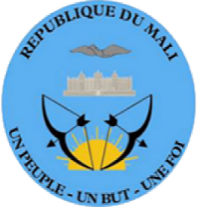 